МУНИЦИПАЛЬНОЕ КАЗЕННОЕ ДОШКОЛЬНОЕ ОБРАЗОВАТЕЛЬНОЕ УЧРЕЖДЕНИЕ города Новосибирска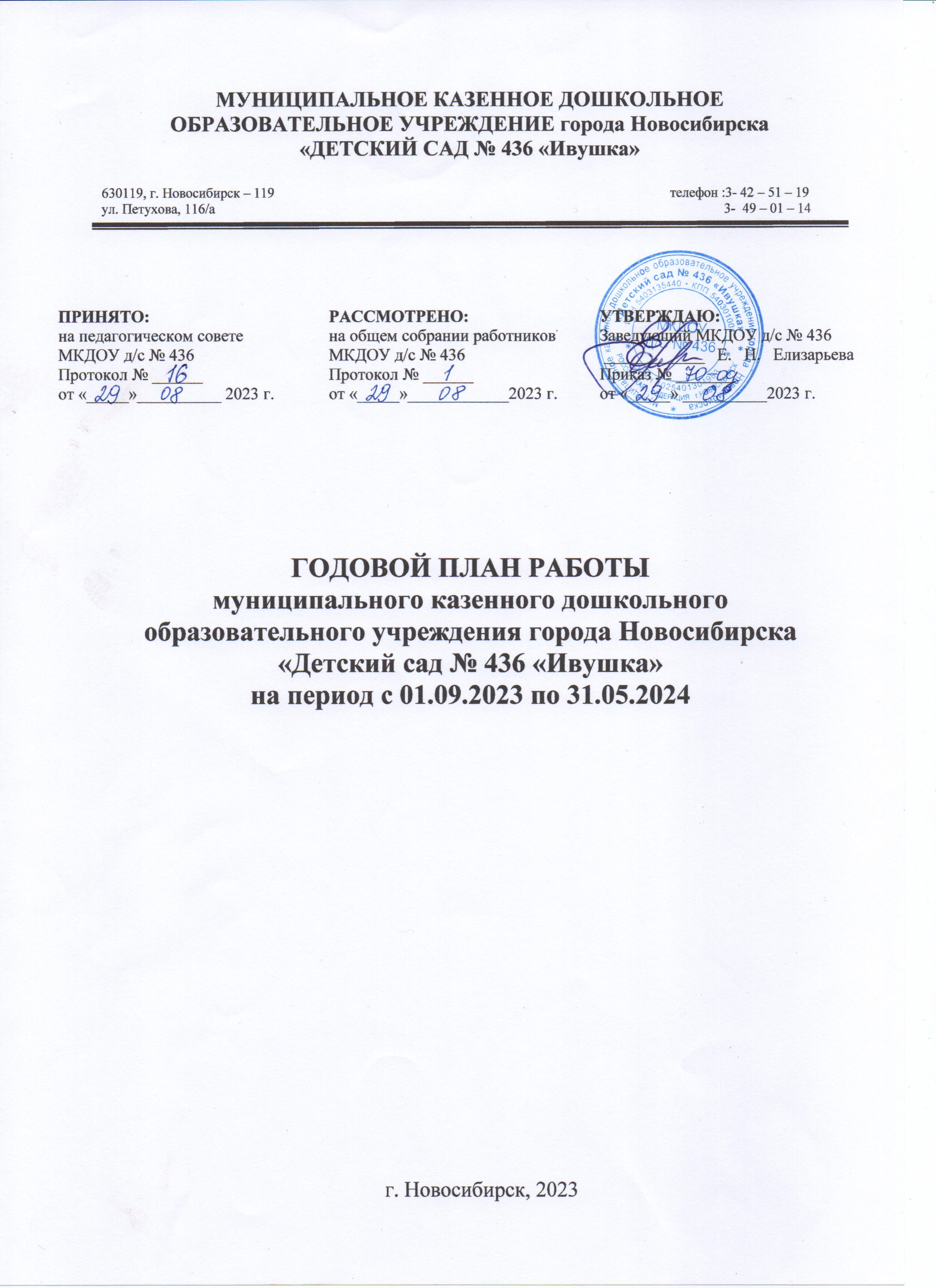 «ДЕТСКИЙ САД № 436 «Ивушка»630119, г. Новосибирск – 119                                                                                                                   телефон :3- 42 – 51 – 19ул. Петухова, 116/а                                                                                                                                                    3-  49 – 01 – 14ГОДОВОЙ ПЛАН РАБОТЫ                                                                                                                                                                                                                   муниципального казенного дошкольного образовательного учреждения города Новосибирска«Детский сад № 436 «Ивушка»на период с 01.09.2023 по 31.05.2024 г. Новосибирск, 2023СОДЕРЖАНИЕРАЗДЕЛ I. Общие сведенияОсновная информация об учреждении.Организационно-правовое обеспечение образовательной деятельности.Взаимодействие в социуме.Характеристика групп.РАЗДЕЛ II. Кадровые условия и анализ методической активности2.1. Педагогические кадры.2.2. Сведения об аттестации педагогических работников.2.3. Сведения о повышении педагогической квалификации.РАЗДЕЛ III.  Анализ образовательной работы МКДОУ за 2022 – 2023 год3.1. Анализ цели и задач за 2022 – 2023 год.3.2. Выполнение годовых задач.    3.3. Анализ реализации основной образовательной программы по пяти образовательным областям, работы с родителями, и управления организацией по результатам проведения ВСОКО.РАЗДЕЛ IV. Планирование работы ДОО на 2023 – 2024 год4.1. Повышение теоретического уровня и педагогического мастерства.4.2. Психолого-педагогические совещания для воспитателей групп раннего возраста.4.3. Педагогические советы.4.4. План взаимодействия с семьями воспитанников.4.5. Организационно-управленческая деятельность. РАЗДЕЛ I. ОБЩИЕ СВЕДЕНИЯОсновная информация об учрежденииМуниципальное бюджетное дошкольное образовательное учреждение города Новосибирска «Детский сад № 436 «Ивушка» расположено в Кировском районе города, вдали от производящих предприятий и торговых мест.Площадь территории детского сада составляет 9798 кв.м , территория огорожена и хорошо озеленена различными породами деревьев, кустарников и многолетних цветов. На территории расположены 15 прогулочных участков и 2 спортивных площадки. Участки оснащены стационарным игровым оборудованием, отделены друг от друга зелеными насаждениями и невысоким забором. На территории имеется хозяйственная зона. В летнее время года высаживается огород, разбиваются клумбы и цветники.	В зимний период строятся снежные постройки.Цель деятельности ОО – разностороннее развитие ребёнка в период дошкольного детства с учётом возрастных и индивидуальных особенностей на основе духовно-нравственных ценностей российского народа, исторических и национально-культурных традиций.Предметом деятельности ОО является формирование общей культуры, развитие физических, интеллектуальных, нравственных, эстетических и личностных качеств, формирование предпосылок учебной деятельности, сохранение и укрепление здоровья воспитанников.Обучение осуществляется на русском языке.Режим работы детского сада - пятидневная неделя, ежедневная работа с 7.00 до 19.00 часов. Вывод: образовательное учреждение функционирует в соответствии с нормативными документами в сфере образования Российской Федерации.Организационно-правовое обеспечение образовательной деятельностиФедеральные:- Федеральный закон РФ от 29.12.2012 г. № 273-ФЗ «Об образовании в Российской Федерации»; - Федеральный государственный образовательный стандарт дошкольного образования (Приказ Министерства образования и науки РФ от 17 октября 2013 года № 1155);- Приказ Министерства просвещения России от 25.11.2022 N 1028 "Об утверждении федеральной образовательной программы дошкольного образования" (Зарегистрировано в Минюсте России 28.12.2022 N 71847);- Федеральный закон от 31 июля 2020 г. N 304-ФЗ "О внесении изменений в Федеральный закон "Об образовании в Российской Федерации" по вопросам воспитания обучающихся";- Приказ Министерства образования и науки России от 17.10.2013 г. № 1155 «Об утверждении федерального государственного образовательного стандарта дошкольного образования»; - Комментарии Министерства образования и науки России к ФГОС дошкольного образования от 28.02.2014 г. № 08-249; - Приказ Министерства труда и социальной защиты РФ от 18.10.2013 № 544н (ред. от 05.08.2016) «Об утверждении профессионального стандарта «Педагог (педагогическая деятельность в сфере дошкольного, начального общего, основного общего, среднего общего образования) (воспитатель, учитель)» (Зарегистрировано в Минюсте России 06.12.2013 № 30550);- Приказ Министерства образования и науки России от 31.07.2020 г. № 373 «Об утверждении Порядка организации и осуществления образовательной деятельности по основным общеобразовательным программам - образовательным программам дошкольного образования»;- Постановление Главного государственного санитарного врача РФ от 28.01.2021 № 2 «Об утверждении санитарных правил и норм СанПиН 1.2.3685-21 «Гигиенические нормативы и требования к обеспечению безопасности и (или) безвредности для человека факторов среды обитания» (Зарегистрировано в Минюсте России 29.01.2021 № 62296);- Постановление Главного государственного санитарного врача РФ от 28.09.2020 № 28 «Об утверждении санитарных правил СП 2.4.3648-20 «Санитарн6о-эпидемиологические требования к организациям воспитания и обучения, отдыха и оздоровления детей и молодёжи» (Зарегистрировано в Минюсте России 18.12.2020 № 61573);- Единый квалификационный справочник должностей руководителей, специалистов и служащих, раздел «Квалификационные характеристики должностей работников образования». Региональные и учредителя: - Приказ Минобразования НСО "О внесении изменений в приказ министерства образования Новосибирской области от 04.04.2023 № 726".Образовательного учреждения:- Устав муниципального казенного дошкольного образовательного учреждения города Новосибирска «Детский сад № 436 «Ивушка»;- Образовательная программа дошкольного образования муниципального казенного дошкольного образовательного учреждения города Новосибирска «Детский сад № 436 «Ивушка»;- Программа развития муниципального казенного дошкольного образовательного учреждения города Новосибирска «Детский сад № 436 «Ивушка» на 2023-2027 г.г.;- Рабочая программа воспитания муниципального казенного дошкольного образовательного учреждения города Новосибирска «Детский сад № 436 «Ивушка» на 2023-2027 г.г.;- Календарный план воспитательной работы муниципального казенного дошкольного образовательного учреждения города Новосибирска «Детский сад № 436 «Ивушка» на 2023-2027 г.г.;- Локальные акты;- Приказы ОУ.Взаимодействие в социумеХарактеристика группНа 1 сентября 2023 г. функционируют 15 возрастных групп дошкольного возраста от 1 года 6 месяцев – до прекращения образовательных отношений (далее до 7, 8 лет):Проектная мощность – 280 детей. Функционирует 15 групп, который посещает 464 ребёнка.Предметно – пространственная развивающая среда, организованная педагогами соответствует требованиям ФГОС ДО и ФОП ДО, служит интересам и потребностям детей, а её элементы - полноценному развитию ребенка. Организация РППС подробно описана в ОП ДО.Календарное время посещения — круглогодично. Пятидневная рабочая неделя с 12-ти  часовым пребыванием воспитанников.Суббота, воскресенье и праздничные дни – нерабочие (выходные).РАЗДЕЛ II. Кадровые условия и анализ методической активностиПедагогические кадрыХарактеристика педагогического состава:Педагогический состав:                                 Административный состав:Старший воспитатель -1                                 Заведующий -1Воспитатели – 29     Учитель-логопед – 5Дефектолог – 1Педагог-психолог – 1Руководитель ИЗО – 1Иструктор по физ. развитию – 1Музыкальный руководитель - 3Сведения об аттестации педагогических работниковСведения о повышении педагогической квалификацииРАЗДЕЛ III: Анализ образовательной работы МКДОУ д/с № 436 за 2022-2023 год3.1. Анализ цели и задач за 2022-2023 годВ 2022-2023 году в  МКДОУ д/с № 436 реализовывалась образовательная программа дошкольного образования муниципального казенного     дошкольного образовательного учреждения детский сад № 436 города Новосибирска, разработанная в соответствии с ФГОС ДО.Работа коллектива ДОУ за данный период была направлена на решение следующих целей и задач.	Цель реализации программы: организация образовательного пространства дошкольного учреждения, обеспечивающие благоприятные условия для формирования разносторонне развитой личности, с учётом индивидуальных особенностей воспитанников в соответствии с требованиями ФГОС ДО, современной образовательной политика, социальными запросами.	Задачи: Активизировать работу со созданию единого профилактического пространства в образовательной среде, направленного на формирование навыков здорового образа жизни детей посредством оптимизации здоровьесберегающих технологий.Совершенствовать работу по воспитанию патриотизма и нравственности у дошкольников через активизацию процесса приобщения к культурному наследию народа, к русскому народному искусству.Создать благоприятные условия для осуществления инклюзивного воспитания и обучения детей с особыми образовательными потребностями. Осуществлять комплексный подход в решении задачи коррекции отклонений в развитии детей с ОВЗ.Единая методическая тема педагогического коллектива – «Развитие компетенций педагога, как комплекса профессиональных и личностных качеств, позволяющих продуктивно действовать в современной ситуации».В течение   2022-2023  года   решение   программных  образовательных задач осуществлялось комплексно–тематическим планированием и совместной образовательной деятельностью педагога и детей, а так же при проведении режимных моментов и в самостоятельной  деятельности воспитанников. Педагоги пересмотрели возможности календарного планирования, расширив детскую и совместную деятельность, используя разнообразие культурных практик, что способствовало обогащению детского развития, их познавательной социализации, развития инициативы и творческих способностей.Для выполнения поставленных задач в ДОО проведены различные мероприятия, направленные на развитие профессиональной компетенции педагогических работников в области освоения ФГОС.	По годовой задаче № 1 Активизировать работу со созданию единого профилактического пространства в образовательной среде, направленного на формирование навыков здорового образа жизни детей посредством оптимизации здоровьесберегающих технологий.Были подготовлены и проведены следующие мероприятия: Консультации для педагогов:«Малоподвижные игры в групповом помещении» - воспитатель Полторыхина Н.С.«Организация подвижных игр на прогулке» - воспитатель Галюк Е.С.«Эстафеты на прогулке, как средство повышения двигательной активности» - воспитатель Кольцова С.В.«Распределение двигательной активности в режиме дня, в условиях ДОУ» - воспитатель Леготина Е.А.«Различные виды гимнастики в условиях МБДОУ д/с №4»  - воспитатель Оствальд Л.В.«Утренняя гимнастика, как часть двигательной активности в течении дня» - воспитатель Юникова Е.Г.«Закаливание в условиях ДОО, как, когда, зачем» - воспитатель Новичкова М.П.«Игры повышающие двигательную активность в условиях ДОО» -  воспитатель Самочернова О.А.«Организация ОД по физическому развитию детей» -  воспитатель Усова Н.С.«Организация двигательной активности в летний период» - воспитатель Беляева И.А.«Повышение двигательной активности детей, через сотрудничество с семьей» - воспитатель Иванюкова Т.А.По годовой задаче № 2. Совершенствовать работу по воспитанию патриотизма и нравственности у дошкольников через активизацию процесса приобщения к культурному наследию народа, к русскому народному искусству.Были подготовлены и проведены следующие мероприятия: «Обычаи, традиции и обряды русского народа» - воспитатели Марченко К.В., Маслакова Е.В.«Приобщение дошкольников к русской народной культуре в разных видах музыкальной деятельности» (из опыта работы муз.руководителя Плетенчук Я.А.«Народные подвижные игры как средство приобщения дошкольников к русской народной культуре» - воспитатели Люшакова О.Г., Кольцова С.В.Деловая игра для педагогов «Путешествие в мир культурного наследия» - Елизарьева Е.Н.Мастер-класс «Народная игрушка как средство приобщения детей дошкольного возраста к истокам национальной культуры» - воспитатель Пашнина Н.В.Педагогические часы: - Режимный момент «Утренний круг» - старший воспитатель Сырицына Н.П.- «Утренний и вечерний круг – развивающий диалог» - старший воспитатель Сырицына Н.П.- Создание  условий для детской инициативы во время проведения утреннего вечернего круга» - старший воспитатель Сырицына Н.П.Семинар-практикум: «Утренний и вечерний круг, часть воспитательно образовательного процесса». Занятие 1: «Утренний и вечерний круг, как режимные моменты» - старший воспитатель Сырицына Н.П. Занятие 2: «Утренний и вечерний круг – развивающий диалог».Педагогический совет: «Воспитание патриотизма и нравственности у дошкольников через приобщение к культурному наследию народа, к русскому народному искусству».По годовой задаче № 3 Создать благоприятные условия для осуществления инклюзивного воспитания и обучения детей с особыми образовательными потребностями. Осуществлять комплексный подход в решении задачи коррекции отклонений в развитии детей с ОВЗ.Были подготовлены и проведены следующие мероприятия: Педагогические часы: - Планирование воспитательно-образовательного процесса - старший воспитатель Сырицына Н.П.- Гибкое планирование, система реализации  - старший воспитатель Сырицына Н.П.Семинар практикум: Планирование воспитательно-образовательного процесса. Занятие 1 «Планирование с учетом РОП «Всё про то как мы живем»»Занятие 2 «Педагогические задачи, как основа календарного планирования»Педагогический совет: «Планирование воспитательно-образовательного процесса с учетом интересов всех участников образовательных отношений»3.2. Выполнение годовых задачНа основе анализа деятельности ДОУ за 2022 – 2023 г. в целях эффективной реализации ОП ДО, выполнения Программы развития, определяются следующие годовые задачи на 2023 – 2024 год:Развитие у детей интереса к истории, культуре и традициям России. Критерий выполнения задачи – мониторинг ВСОК ДО: критерий 2 – оценка не ниже 3-х баллов.Оптимизировать формы физического развития и укрепления здоровья дошкольников, безопасного поведения и ценностного отношения к своему здоровью в процессе взаимодействия педагогов ДОО и родителей.Критерий выполнения задачи – мониторинг эффективности педагогического процесса, раздел «Физическое развитие».Развитие интеллектуальных способностей познавательного интереса, творческой инициативы у детей дошкольного возраста через опытно-исследовательскую деятельность и в процессе экспериментирования посредством проектной деятельности.Критерий выполнения задачи – создание мини центров в групповом пространстве для познавательного развития и экспериментальной деятельности дошкольников.. Анализ реализации основной образовательной программыпо пяти образовательным областям, работы с родителями, и управление организацией по результатам проведения ВСОКОАнализ работы ДОО строится на результатах проведения ВСОК ДО и представлен виде таблицы. И профиля качества образования в соответствии с критериями положения ВСОКО. 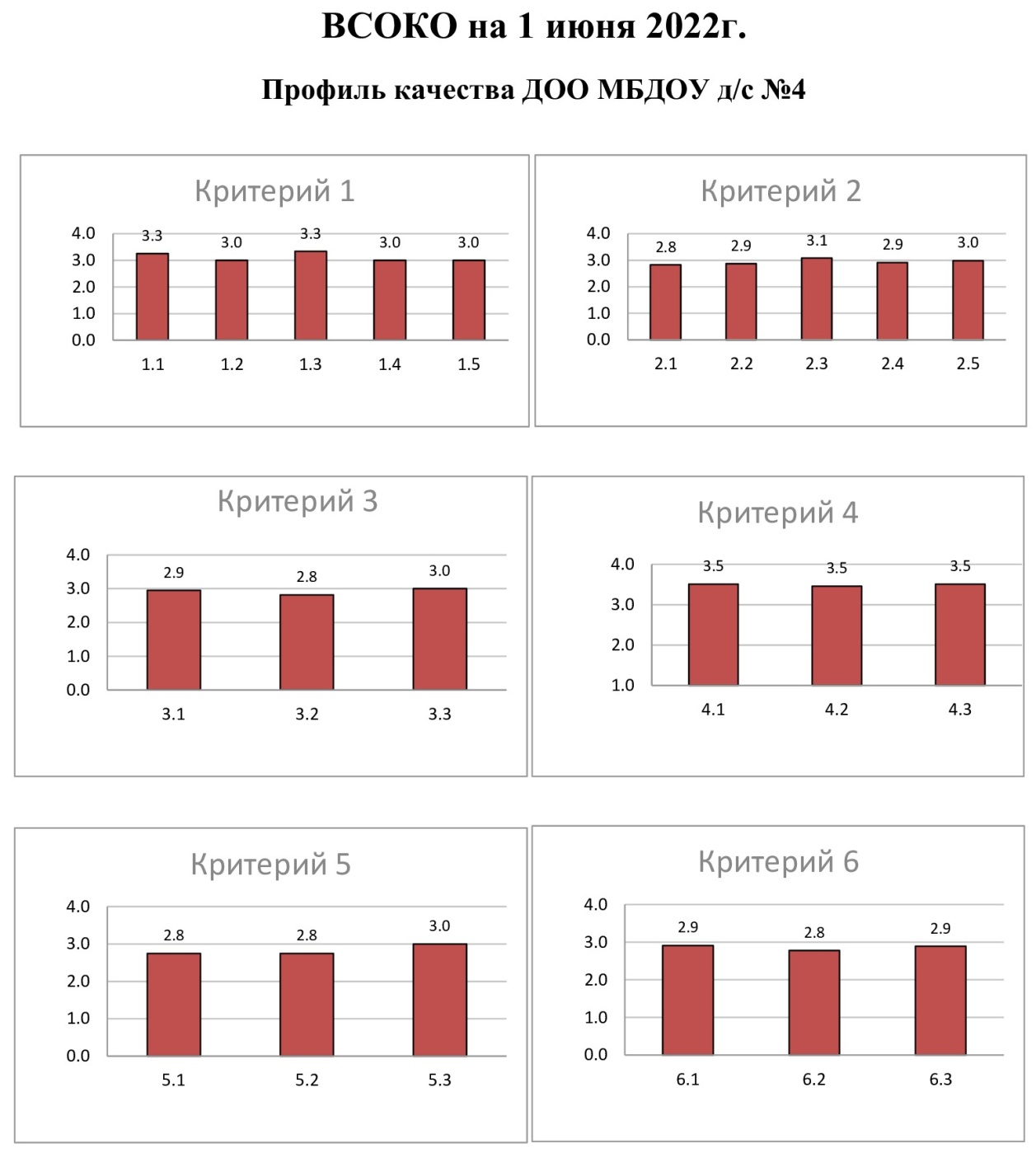 Анализ дефицитов и успешных практик ВСОК ДОМКДОУ д/с № 436 от 30 мая 2023 г.Критерий 1.  «Качество образовательных программ дошкольного образования»Общие выводы. Таким образом, в МКДОУ д/с № 436 проведена большая работа по выполнению годового плана, созданы условия к реализации образовательной программы МКДОУ в соответствии с ФГОС ДО. Содержание образовательного процесса определялось основными направлениями развития ДОУ и задачами на 2022-2023 год. Педагоги обеспечили реализацию образовательной программы МКДОУ д/с № 436 на достаточном уровне во всех пяти образовательных областях, но  по результатам ВСОКО есть отдельные показатели, в которых не зафиксирована системная работа. Педагогами создаются благоприятные условия для физического, психического и социального развития детей, охраны и укрепления здоровья. Мероприятия по здоровье сбережению  продолжают быть одной из приоритетных задач в детском саду.В течении года продолжали проводить работу по развитию профессиональной компетентности педагогических работников по организации субъект - субъектного взаимодействия с воспитанниками, однако по результатам ВСОКО рекомендовано предусмотреть в годовом плане МКДОУ д/с № 436 мероприятия по обучению педагогов - поддержке самостоятельности и познавательной активности воспитанников.  В течение года совершенствовали взаимодействие участников образовательных отношений, через организацию планирования с учетом всех участников образовательных, но по данной задаче много эпизодических элементов,  между тем  система взаимодействия участников не достаточно сформирована. Педагогическому коллективу необходимо:Продолжить работу по здоровье сбережению. Исполнить дорожную карту по результатам проведения ВСОКО. Углубиться в изучение технологий по поддержке самостоятельности и познавательной активности воспитанников.Реализовывать образовательную программу, программу развития, создавая необходимые условия для их реализации (РППС, кадровый потенциал и т.д.).Продолжать работу по укреплению материально –  технической базы ДОО.Оценивание деятельности МКДОУ д/с № 436 по итогам 2022-2023  года – хороший уровень.Исходя из выше изложенного, педагогический коллектив определил цель и задачи работы на 2023 – 2024 учебный год: Цель: разностороннее развитие ребёнка в период дошкольного детства с учётом возрастных и индивидуальных особенностей на основе духовно-нравственных ценностей российского народа, исторических и национально-культурных традиций.Задачи:Развитие у детей интереса к истории, культуре и традициям России. Оптимизировать формы физического развития и укрепления здоровья дошкольников, безопасного поведения и ценностного отношения к своему здоровью в процессе взаимодействия педагогов ДОО и родителей.Развитие интеллектуальных способностей познавательного интереса, творческой инициативы у детей дошкольного возраста через опытно-исследовательскую деятельность и в процессе экспериментирования посредством проектной деятельности.РАЗДЕЛ IV. ПЛАНИРОВАНИЕ РАБОТЫ ДОО НА 2023 – 2024 ГОД4.1. Повышение теоретического уровня и педагогического мастерства4.2. Психолого – педагогические совещания для воспитателей групп раннего возраста Цель: совершенствование профессионального мастерства педагогов в воспитании и обучении детей раннего возраста. План работы ППС для группы раннего возраста на 2023-2024 г. 4.3. Педагогические советыУстановочный педагогический советТема: Организация работы ДОО в 2023 – 2024 году.Цель: координация деятельности педагогического коллектива в новом образовательном периоде. Подведение итогов деятельности за летний период. Утверждение годового плана работы на период с 01.09.2023 по 31.05.2024. Подготовка к новому образовательному периоду.4.4. План взаимодействия с семьями воспитанниковЦель: включение родителей в образовательное пространство ДОО.4.5. Организационно-управленческая деятельность.Совершенствование нормативно-правовой базы деятельности ДОО.      Инструктажи.АДМИНИСТРАТИВНО-ХОЗЯЙСТВЕННАЯ ДЕЯТЕЛЬНОСТЬ ДООМЕДИЦИНСКОЕ ОБЕСПЕЧЕНИЕ  ВОСПИТАТЕЛЬНО-ОБРАЗОВАТЕЛЬНОГО ПРОЦЕССА ДООПЛАН ПРОТИВОПОЖАРНЫХ МЕРОПРИЯТИЙна 2023– 2024 год МКДОУ д/с № 436ПЛАН МЕРОПРИЯТИЙ ПО ПРЕДУПРЕЖДЕНИЮ ДОРОЖНО – ТРАНСПОРТНОГО ТРАВМАТИЗМА ДОШКОЛЬНИКОВ НА 2022 – 2023 УЧЕБНЫЙ ГОД ПО МКДОУ д/с № 436ПРИНЯТО:                                               на педагогическом совете МКДОУ д/с № 436  Протокол № ______от «_____»__________ 2023 г.РАССМОТРЕНО:на общем собрании работниковМКДОУ д/с № 436Протокол № ______от «_____»____________2023 г.УТВЕРЖДАЮ:Заведующий МКДОУ д/с № 436 ____________ Е. Н. Елизарьева       Приказ № _______       от «_____» __________2023 г.Наименование образовательной организациимуниципальное казенное дошкольное образовательное учреждение города Новосибирска «Детский сад № 436 «Ивушка»РуководительЕлизарьева Елена НиколаевнаАдрес организации630119, г. Новосибирск, Петухова, 116аТелефон, факс349 01 14, т/факс 342 51 19, бухгалтерия 344 76 88Адрес электронной почтыds_436@edu54.ru  Адрес официального сайта организацииhttps://ds436nsk.edusite.ru/ УчредительДепартамент образования мэрии города НовосибирскаДата создания01.10.2014ЛицензияЛ035-01199-54/00209032, 24.12.2021Кадровый состав: общая характеристикаВсего педагогов – 42,Из них воспитателей – 29Старших воспитателей – 1Специалистов – 11, из них муз.руководителей – 3,инструктор по физической культуре – 1,изо руководитель – 1,психолог – 1,учитель-логопед – 5,дефектолог – 1.Квалификационный состав:Всего аттестованных работников – 83 %, из них на высшую кв.категорию – 56 %на первую кв.категорию – 27 %Молодых специалистов – 0 чел.Педагогов-наставников – 0 чел.Общественные организации, учрежденияНаправления взаимодействияУправление образованияАдминистративная работаМуниципальное бюджетное учреждение культуры города Новосибирска «Централизованная библиотечная система Кировского района»Коллективные посещения, встречи с интересными людьми, познавательные викторины, экскурсии в рамках воспитательной работы.МБОУ СОШ № 65Проведение консультаций, методические встречи, обмен опытомПДПС ГИБДД УМВД России по г. НовосибирскуПроведение бесед, совмесных мероприятий  по Правилам дорожного движенияМЧС РоссииПрофилактика проведение совместных мероприятий по пожарной безопасности среди детей и сотрудников ДОУ.Центр молодёжного досуга «Пламя»Коллективные посещения, встречи с интересными людьми, познавательные викторины, экскурсии в рамках воспитательной работы.Затулинский паркПроведение совместных мероприятийМБУДО ДДТ им. А. И. ЕфремоваКоллективные посещения, встречи с интересными людьми, обмен опытом, конкурсное движение.МБУДО «ДДТ «Кировский»Коллективные посещения, встречи с интересными людьми, познавательные викторины, экскурсии в рамках воспитательной работы, конкурсное движение.Возрастная группаВозраст детейНаправленностьКол-во групппервая младшая  от 1,6 до 3 летоздоровительная4вторая младшаяот 3 до 4 леткомбинированная2средняяот 4 до 5 летобщеразвивающая1средняяот 4 до 5 леткомбинированная2старшаяот 5 до 6 летобщеразвивающая1старшаяот 5 до 6 леткомбинированная2подготовительнаяот 6 до 7 леткомбинированная2разновозрастнаяот 3 до 7 леткомпенсирующая1Кабинет, группы, залФ.И.О.ДолжностьСтаж педаг. работыОбразованиеКвалификационная категорияМетодический            кабинетСырицына Н.П.Старший воспитатель 12 летВысшееВысшаяЛогопедический кабинетМаршенникова К.ВУчитель - логопед7 летВысшее Первая Логопедический кабинетПетренко Е.В.Учитель - логопед5 летВысшееВысшаяЛогопедический кабинетГамолко С.В.Учитель - логопед28 годВысшееВысшаяЛогопедический кабинетБут А.И.Учитель - логопед2 годаВысшееБез категорииЛогопедический кабинетМох Е.А.Учитель - логопед19 летВысшееПерваяКабинет психолога Проколова Н.С.Педагог - психолог10 летВысшееБез категорииМузыкальный залУсольцева Н.Ю.Музыкальный руководитель18 летСреднее специальное педагогич.ВысшаяМузыкальный залТкаченко И.С.Музыкальный руководитель14 летВысшееВысшаяМузыкальный залПлетенчук Я.А.Музыкальный руководитель12 летСреднее специальноепедагогич.ВысшаяФизкультурный залГребенникова Е.В.Инструктор по физ. развитию29 летВысшееПерваяКабинет ИЗОПашнина Н.В.воспитатель по ИЗО11 летСреднее специальноепедагогич.ВысшаяГруппа 1        первая младшая (оздоровительной направленности)Полторыхина Н.С.Воспитатель11 летВысшееПерваяГруппа 1        первая младшая (оздоровительной направленности)Группа 2первая младшая (оздоровительной направленности)Галюк Е.С.Воспитатель10 летСреднее специальноепедагогич.ВысшаяГруппа 2первая младшая (оздоровительной направленности)Минор Г.В.Воспитатель0 летСреднее профессион.Без категорииГруппа 3разновозрастная(компенсирующей направленности)Кольцова С.В.Воспитатель10 летСреднее профессион.педагогич.ПерваяГруппа 3разновозрастная(компенсирующей направленности)Люшакова О.Г.Воспитатель6 годаСреднее специальноепедагогич.ПерваяГруппа 4первая младшая(оздоровительной направленности)Оствальд Л.В.Воспитатель13 летСреднее специальноепедагогич.ПерваяГруппа 4первая младшая(оздоровительной направленности)Группа 5первая младшая(оздоровительной направленности)Абросимова Н.А.Воспитатель13 летВысшееВысшаяГруппа 5первая младшая(оздоровительной направленности)Леготина Е.А.Воспитатель6 годаСреднее профессион.педагогич.ПерваяГруппа 6средняя (общеразвивающей направленности)Рассолова Т.В.Воспитатель8 летСреднее профессион.педагогич.Без категорииГруппа 6средняя (общеразвивающей направленности)Михайленко К.Н.Воспитатель 0 летСреднее профессион.педагогич.Без категорииГруппа 7старшая (комбинированной направленности)Маслакова Е.В.Воспитатель11 лет Среднее профессион.педагогич.ВысшаяГруппа 7старшая (комбинированной направленности)Марченко К.В.Воспитатель8 летСреднее профессион.педагогич.ВысшаяГруппа 8средняя (комбинированной направленности)Юникова Е.Г.Воспитатель 9 летВысшее ВысшаяГруппа 8средняя (комбинированной направленности)Фатеева Н.С.Воспитатель7 летСреднее профессион.педагогич.ПерваяГруппа 9вторая младшая (комбинированной направленности)Новичкова М.П.Воспитатель8 летВысшееБез категорииГруппа 9вторая младшая (комбинированной направленности)Баженова Е.Н.Воспитатель10 летВысшееПервая Группа 10подготовительная(комбинированной направленности)Орлова О.ВВоспитатель9 летВысшееВысшаяГруппа 10подготовительная(комбинированной направленности)Трушина А.Н.Воспитатель16 летВысшееВысшаяГруппа 11старшая (общеразвивающей направленности)Малютина Е.Ю.Воспитатель11 летСреднее профессион.педагогич.ВысшаяГруппа 11старшая (общеразвивающей направленности)Самочернова О.Г.Воспитатель 4 годСреднее профессион.Первая  Группа 12средняя (комбинированной направленности)Хасаншина М.А.Воспитатель 32 летСреднее профессион.педагогич.ВысшаяГруппа 12средняя (комбинированной направленности)Усова Н.С.Воспитатель 20 летСреднее специальноепедагогич.ВысшаяГруппа 13старшая (комбинированной направленности)Беляева И.А.Воспитатель 28 летСреднее профессион.педагогич.ВысшаяГруппа 13старшая (комбинированной направленности)Кабанова И.И.Воспитатель38 летСреднее профессион.педагогич.ВысшаяГруппа 14вторая младшая (комбинированной направленности)Иванюкова Т.А.Воспитатель 39 летСреднее профессион.педагогич.ВысшаяГруппа 14вторая младшая (комбинированной направленности)Колосова М.С.Воспитатель15 летСреднее профессион.педагогич.ВысшаяГруппа 15подготовительная (комбинированной направленности)Чемковская Л.А.Воспитатель 40 летСреднее профессион.педагогич.ВысшаяГруппа 15подготовительная (комбинированной направленности)Завадская М.В.Воспитатель 27 летСреднее профессион.педагогич.ВысшаяФИОДолжностьПрисвоенная категорияСведения об аттестацииСведения о след.аттестацииАбросимова Наталья АнатольевнаВоспитательВысшаяПриказ Министерства образования Новосибирской области  № 3042 от 29.11.201929.10.2024Баженова Елена НиколаевнаВоспитательПерваяПриказ Министерства образования Новосибирской области  № 1309 от 01.07.202207.06.2027
Беляева Ирина АнатольевнаВоспитательВысшаяПриказ Министерства образования Новосибирской области  № 482 от 18.03.202222.02.2027Бут Анастасия ИвановнаУчитель-логопедБез категории-Галюк Елена СергеевнаВоспитательВысшаяПриказ Министерства образования Новосибирской области  № 2905 от 24.12.20217.12.2026Гамолко Светлана ВладимировнаУчитель-логопедВысшаяПриказ Министерства образования Новосибирской области  № 2905 от 24.12.202107.12.2026Гребенникова Елена ВалерьевнаИнструктор по физ. развитиюПерваяПриказ Министерства образования Новосибирской области  № 2905 от 24.12.202107.12.2026Завадская Марина ВикторовнаВоспитательВысшаяПриказ Министерства образования Новосибирской области  № 2905 от 24.12.202107.12.2026Иванюкова Татьяна АрновнаВоспитательВысшаяПриказ Министерства образования Новосибирской области  № 2905 от 24.12.202107.12.2026Кабанова Ирина ИвановнаВоспитательВысшаяПриказ Министерства образования Новосибирской области  № 2905 от 24.12.202107.12.2026
Колосова Марина СергеевнаВоспитательВысшаяПриказ Министерства образования Новосибирской области  № 2075 от 20.10.2020 22.09.2025Кольцова Светлана ВикторовнаВоспитательПерваяПриказ Министерства образования Новосибирской области  № 768 от 19.04.202212.04.2027Леготина Елена АнатольевнаВоспитательПерваяПриказ Министерства образования Новосибирской области  № 25 от 13.01.202115.12.2025Люшакова Оксана ГеннадьевнаВоспитательПерваяПриказ Министерства образования Новосибирской области  № 768 от 19.04.202212.04.2027Малютина Екатерина ЮрьевнаВоспитательВысшаяПриказ Министерства образования Новосибирской области № 1521 от 21.06.202108.06.2026Марченко Ксения ВикторовнаВоспитательВысшаяПриказ Министерства образования Новосибирской области № 1521 от 21.06.202108.06.2026Маршенникова Ксения ВитальевнаУчитель-логопедПерваяПриказ Министерства образования Новосибирской области  № 1309 от 01.07.202207.06.2027Маслакова Елена ВалерьевнаВоспитательВысшаяПриказ Министерства образования Новосибирской области  № 1309 от 01.07.202207.06.2027Минор Галина ВладимировнаВоспитательБез категории--Михайленко Ксения НиколаевнаВоспитательБез категории--Мох Елена АлександровнаУчитель-логопедПерваяПриказ Министерства образования Новосибирской области  № 1309 от 01.07.202207.06.2027Новичкова Марина ПетровнаВоспитательБез категории--Орлова Оксана ВладимировнаВоспитательВысшаяПриказ Министерства образования Новосибирской области  № 2905 от 24.12.202107.12.2026Оствальд Людмила ВалерьевнаВоспитательПерваяПриказ Министерства образования Новосибирской области  № 2905 от 24.12.202107.12.2026Пашнина Наталья ВладимировнаВоспитатель по ИЗОВысшаяПриказ Министерства образования Новосибирской области  № 2905 от 24.12.202107.12.2026Петренко Елена ВладимировнаУчитель-логопедВысшаяПриказ Министерства образования Новосибирской области  № 2385 от 12.10.202114.09.2026Плетенчук Яна АлександровнаМузыкальный руководительВысшаяПриказ Министерства образования Новосибирской области  № 2905 от 24.12.202107.12.2026Полторыхина Надежда СергеевнаВоспитательПервая Приказ Министерства образования Новосибирской области  № 2905 от 24.12.2021  07.12.2026Проколова Нина СергеевнаПедагог-психологБез категории--Рассолова Татьяна ВладимировнаВоспитательБез категории--Самочернова Оксана АнатольевнаВоспитательПерваяПриказ Министерства образования Новосибирской области  № 1309 от 01.07.202207.06.2027Сырицына Наталья ПетровнаСтарший воспитатель ВысшаяПриказ Министерства образования Новосибирской области  № 2297 от 01.12.202003.11.2025
Ткаченко Ирина СергеевнаМузыкальный руководительВысшаяПриказ Министерства образования Новосибирской области № 2905 от 24.12.202107.12.2026Трушина Алёна НиколаевнаВоспитательВысшаяПриказ Министерства образования Новосибирской области № 482 от 18.03.202222.02.2027Усова Нина СергеевнаВоспитательВысшаяПриказ Министерства образования Новосибирской области № 482 от 18.03.202222.02.2027Усольцева Наталья ЮрьевнаМузыкальный руководительВысшаяПриказ    Министерства образования Новосибирской области № 2905 от 24.12.202107.12.2026Фатеева Наталья СергеевнаВоспитательПерваяПриказ Министерства образования Новосибирской области № 1477 от 28.06.201905.06.2024Хасаншина Марина АлександровнаВоспитательВысшаяПриказ Министерства образования Новосибирской области № 2905 от 24.12.202107.12.2026Чемковская Любовь АлександровнаВоспитательВысшаяПриказ Министерства образования Новосибирской области № 2905 от 24.12.202107.12.2026
Юникова Екатерина Георгиевна ВоспитательВысшаяПриказ Министерства образования Новосибирской области № 2905 от 24.12.202107.12.2026Ф.И.О.ДолжностьПовышение квалификации и (или) проф.подготовкаДата повышения квалификацииСырицына Н.П.Старший воспитатель ООО "Межреспубликанский институт повышения квалификации и переподготовки кадров при президиуме ФРО" по программе "Методические рекомендации Минпросвещения России по реализации новой Федеральной образовательной программы ДО (ФОП ДО) и базовые компетенции педагога дошкольного образования в специфике её успешного введения в 2023 году" в объеме 144 часа.Август 2026Абросимова Н.А.ВоспитательООО "Межреспубликанский институт повышения квалификации и переподготовки кадров при Президиуме ФРО" по программе дополнительного профессионального образования "Методические рекомендации Минпросвещения России по реализации новой Федеральной образовательной программы ДО (ФОП ДО) и базовые компетенции педагога дошкольного образования в специфике её успешного введения в 2023 году" в объеме 144 часаМай 2026 Баженова Е.Н.ВоспитательАНО ДПО "Среднерусская академия современного знания" по программе "Организация дошкольной образовательной деятельности с применением дистанционных образовательных технологий с учетом требований ФГОС" в объеме 72 часов.Март 2024Беляева И.А.Воспитатель АНО ДПО "Среднерусская академия современного знания" по программе "Образование детей с ограниченными возможностями здоровья в условиях реализации ФГОС дошкольного образования" в объеме 144 часа Февраль 2024Бут А.И.Учитель - логопедАНОДПО "Среднерусская академия современного знания" по программе "Система логопедической работы с неговорящими детьми. Психолого-педагогическая коррекция, логопедические технологии и практики" в объеме 120 часов.Декабрь 2023Галюк Е.С.ВоспитательООО "Центр повышения квалификации и переподготовки "Луч знаний" по дополнительной профессиональной программе "Использование элементов театральной деятельности в ДОУ" в объеме 72 часа.Октябрь 2024Гамолко С.В.Учитель – логопедФедеральное государственное бюджетное научное учреждение "Научный центр психического здоровья" по программе "Современная логопедия; теоритические и практические проблемы нарушений речи у детей и взрослых" в объеме 144 часаСентябрь 2025Гребенникова Е.В.Инструктор по физич. культ.АНО ДПО "Многопрофильный институт подготовки специалистов" по программе "Физическое воспитание и формирование правил здорового образа жизни у детей дошкольного возраста ФГОС ДО" в объеме 144 часаМай 2026Завадская М.В.Воспитатель АНОДПО "ЛингваНова" по программе: Артикуляционная гимнастика и нейроигры в коррекции нарушения речи у детей дошкольного и младшего школьного возраста в соответствии с ФГОС" в объеме 72 часа.Май 2026Иванюкова Т.А.Воспитатель АНО ДПО "Среднерусская академия современного знания" по теме: "Образование детей с ограниченными возможностями здоровья в условиях реализации ФГОС дошкольного образования"Март 2024Кабанова И.И.ВоспитательАНО ДПО "Среднерусская академия современного знания" по программе "Образование детей с ограниченными возможностями здоровья в условиях реализации ФГОС дошкольного образования" в объеме 144 часаФевраль 2024Колосова М.С.ВоспитательАНО ДПО "Среднерусская академия современного знания" по теме: "Образование детей с ограниченными возможностями здоровья в условиях реализации ФГОС дошкольного образования" в объеме 144 часов.Апрель 2024Кольцова С.В.ВоспитательАНО ДПО "Среднерусская академия современного знания" по программе "Современные технологии игровой деятельности детей в дошкольной образовательной организации с учетом ФГОС ДОУ" в объеме 72 часов.Апрель 2024Леготина Е.А.ВоспитательООО "Инфоурок" по программе "Адаптация детей раннего возраста в детском саду" в объеме 72 часаОктябрь 2025Люшакова О.Г.ВоспитательЦентр онлайн-обучения Всероссийского форума "Педагоги России: инновации в образовании" по программе Методики и сложные вопросы практики комплексного педагогического сопровождения, воспитания и обучения детей с ОВЗ в рамках ФГОС" в объеме 108 часов.Июнь 2026Малютина Е.Ю.ВоспитательАНО ДПО "Среднерусская академия современного знания" по программе "Образование детей с ограниченными возможностями здоровья в условиях реализации ФГОС дошкольного образования" в объеме 144 часовФевраль 2024Марченко К.В.ВоспитательООО "Инфоурок" по программе повышения квалификации "Внедрение Федеральной образовательной программы дошкольного образования" в объеме 108 часов.Август 2026Маршенникова К.В.Учитель – логопедООО "Столичный центр образовательных технологий" по программе повышения квалификации "Дислексия, дисграфия, дискалькулия у младших школьников: нейропсихологическая диагностика и коррекция" в объеме 72 часа.Январь 2026Маслакова Е.В.ВоспитательООО «Инфоурок» по программе повышения квалификации «Система сопровождения ребёнка с ОВЗ в общеразвивающем детском саду в условиях реализации ФГОС» в объёме 108 ч.Сентябрь 2026Минор Г.В.ВоспитательООО «Инфоурок» по программе повышения квалификации «Дошкольное образование в условиях модернизации и требований ФГОС ДО» в объёме 108 ч.Всероссийский форум «Педагоги России: инновации в образовании» - «Методика организации проектной и исследовательской деятельности учащихся в образовательных организациях в соответствии с ФГОС» в объёме 72 ч.Сентябрь 2026Михайленко К.Н.ВоспитательАНОДПО "ЛингваНова" по программе "использование ресурсов сказок для решения комплекса задач: воспитание, образование, развитие личности и коррекция поведения" в объеме 36 часовИюнь 2026Мох Е.А.Учитель – логопедООО "Инфоурок" по программе " Дислексия, дисграфия, дискалькулия у младших школьников: нейропсихологическая диагностика и коррекция" в объеме 72 часаЯнварь 2026Новичкова М.П.ВоспитательУчебный центр профессиональной переподготовки и повышения квалификации "Знания" по программе "Методика и технологии обучения и воспитания детей дошкольного возраста с ОВЗ в условиях реализации ФГОС ДО" в объеме 144 часа.Май 2026Орлова О.В.ВоспитательАНО ДПО "Среднерусская академия современного знания" по программе "Проектирование предметно-пространственной развивающей среды в ДОО в соответствии с ФГОС ДОУ в объеме 72 часаФевраль 2024Оствальд Л.В.ВоспитательПашнина Н.В.Воспитатель по ИЗОПетренко Е.В.Учитель – логопедЦДР "Ковчег" по программе "Нейропсихологический подход к диагностике и коррекции в логопедии" в объеме 48 часовДекабрь 2025Плетенчук Я.А.Музыкальный руководительЦентр педагогических инициатив и развития образования "Новый Век" по программе Технологии и методы работы при реализации инклюзивного образования детей с ОВЗ по ФГОС ДО в объеме 108 часов.Сентябрь 2023Полторыхина Н.С.ВоспитательООО "Инфоурок" по программе "теория и методика развития дошкольника для организации образовательной деятельности в ДОУ с учетом ФГОС ДО" в объеме 72 часаСентябрь 2025Проколова Н.С.Педагог – психологФГБОВО "Московский государственный психолого-педагогический университет" по программе "Организация деятельности педагога-психолога в системе дошкольного образования" в объеме 72 часа.Июль 2026Рассолова Т. В.ВоспитательАНОДПО по программе "Использование ресурсов сказок для решения комплекса задач: воспитание, образование, развитие личности и коррекция поведения" в объеме 36 часовИюнь 2026Самочернова О.Г.Воспитатель ООО "Центр повышения квалификации и переподготовки "Луч знаний" по программе "Использование элементов театральной деятельности в ДОУ" - 72 часаОктябрь 2023Ткаченко И.С.Музыкальный руководительТрушина А.Н.ВоспитательООО "Инфоурок" по программе "Логопедия: Организация обучения, воспитания, коррекция нарушения развития и социальной адаптации обучающихся с тяжелыми речевыми нарушениями в условиях реализации ФГОС" в объеме 180 часов.Апрель 2026Усова Н.С.Воспитатель АНО ДПО "Среднерусская академия современного знания" по программе "Образование детей с ограниченными возможностями здоровья в условиях реализации ФГОС дошкольного образования" в объеме 144 часовФевраль 2024Усольцева Н.Ю.Музыкальный руководительФатеева Н.С.ВоспитательООО "Межреспубликанский институт повышения квалификации и переподготовки кадров при Президиуме ФРО" Образовательная платформа "Академический университет РФ" по программе "Методические рекомендации Минпросвещения России по реализации новой Федеральной образовательной программы и базовые компетенции педагога дошкольного образования в специфике её успешного введения в 2023 году" в объеме 144 часа.Май 2026Хасаншина М.А.Воспитатель АНО ДПО "Среднерусская академия современного знания" по программе "Образование детей с ограниченными возможностями здоровья в условиях реализации ФГОС дошкольного образования" в объеме 144 часовФевраль 2024Чемковская Л.А.Воспитатель ООО "Инфоурок" по программе "Система сопровождения ребенка с ОВЗ в общеразвивающем детском саду в условиях реализации ФГОС" в объеме 180 часов.Май 2026Юникова Е.Г.Воспитатель ООО "Инфоурок" по программе "Система сопровождения ребенка с ОВЗ в общеразвивающем детском саду" в объеме 108 часов.Сентябрь 2024Годовые задачи 2022-2023Степень реализации (результаты)Активизировать работу по созданию единого профилактического пространства в образовательной среде, направленного на формирование навыков здорового образа жизни детей посредством оптимизации здоровьесберегающих технологий.С педагогами детского сада проводилась целенаправленная работа по повышению профессиональной культуры, по организации физкультурно - оздоровительной работы. Среда, созданная в условиях детского сада и дома, способствует обеспечению адаптацию ребенка в социуме, реализации потребностей детей в двигательной активности и более эффективному развитию двигательных навыков.Уровень заболеваемости снизился на о,2%, значительно снижено количество пропусков по болезни. Количество детей, имеющих высокий уровень физического развития повысилось на 10% и составляет 45 %. Количество детей, имеющих высокий уровень представлений о здоровом образе жизни, увеличилось на 44% и составляет 82%.Сравнительный анализ данных диагностики ежегодно показывает положительную динамику уровня развития детей, что подтверждает эффективность использования разработанной системы внедрения здоровьесберегающих технологии в физкультурно-оздоровительную работу в ДОУ и жизнь семьи.     Грамотная организация  здоровьесберегающей  среды, а также  использование здоровьесберегающих технологий,  способствовали повышению двигательной деятельности каждого ребенка, его всестороннему психофизическому развитию.Годовая задача выполнения полностью.Совершенствовать работу по воспитанию патриотизма и нравственности у дошкольников через активизацию процесса приобщения к культурному наследию народа, к русскому народному искусству.Система мероприятий в ДОУ является эффективной, так как способствует успешному формированию основ духовно - нравственного – патриотического воспитания у детей.В общей системе воспитательно-образовательной работы нравственно-патриотическое воспитание занимает большое место, и основы, заложенные в раннем детстве, помогают успешно решить главную задачу – научить детей помнить, на какой земле мы живем, беречь и уважать наследие своего народа, быть необходимым гражданином, патриотом своего города, страны, Родины.Не маловажную роль в формировании патриотического сознания детей имеет взаимодействие с родителями. Вся работа по патриотическому воспитанию проходит в тесном контакте с семьей. Наш детский сад в своей работе с семьей опирается на родителей не только как на помощников, а как на равноправных участников формирования детской личности. Родители активные участники: участвуют в оформлении фотовыставок о родном крае, в конкурсах рисунков, поделок.Годовая задача выполнения полностью.Создать благоприятные условия для осуществления инклюзивного воспитания и обучения детей с особыми образовательными потребностями. Осуществлять комплексный подход в решении задачи коррекции отклонений в развитии детей с ОВЗ.Одним из показателей эффективной работы педагогического коллектива в области реализации инклюзивной практики является гибкий, индивидуализированный подход к созданию специальных условий обучения и воспитания для ребенка с ограниченными возможностями здоровья. Создание всеобъемлющих условий для получения образования всеми детьми с учетом их психофизических особенностей следует рассматривать в качестве основной задачи в области реализации права на образование детей с ограниченными возможностями здоровья.Годовая задача выполнения полностью.Критерии мониторингаПараметры мониторингаПоказатели с выявленными дефицитами ( Деф. в пок.) и успешными практиками (УП в пок.).Комментарии Критерий 1.Качество образовательных программ дошкольного образованияПараметр 1.1 соответствие структуры ООП ДО требований ФГОС ДОВыявлена УП в пок.Наличие в ООП ДО обязательной части и части, формируемой участниками образовательных отношений.Часть, формируемая участниками образовательных отношений, выделена, прослеживается по всей ОП и реализуется в реальной деятельности детского сада.Критерий 1.Качество образовательных программ дошкольного образованияПараметр 1.2 соответствие содержания целевого раздела ООП ДО требований ФГОС ДО -Критерий 1.Качество образовательных программ дошкольного образованияПараметр 1.3 соответствие содержания содержательного раздела ООП ДО требований ФГОС ДОВыявлена УП в пок.1.3.2. Наличие описания вариативных форм, способов, методов и средств реализации ООП ДО.Формы способы, расписаны подробно имеют связь с комплексной программой, а также применяются в практической деятельности детского сада. Критерий 1.Качество образовательных программ дошкольного образованияПараметр 1.4 соответствие содержания организационного раздела ООП ДО требований ФГОС ДО-Критерий 1.Качество образовательных программ дошкольного образованияПараметр 1.5 соответствие содержания дополнительного раздела ООП ДО (презентации) требованиям ФГОС ДО-Общий вывод по критерию: в целом по критерию зафиксирован уровень качества выше базового, что демонстрирует выполнение соответствующих требований  ФГОС  ДО  к  структуре и содержанию образовательных программ дошкольного образования. Общий вывод по критерию: в целом по критерию зафиксирован уровень качества выше базового, что демонстрирует выполнение соответствующих требований  ФГОС  ДО  к  структуре и содержанию образовательных программ дошкольного образования. Общий вывод по критерию: в целом по критерию зафиксирован уровень качества выше базового, что демонстрирует выполнение соответствующих требований  ФГОС  ДО  к  структуре и содержанию образовательных программ дошкольного образования. Общий вывод по критерию: в целом по критерию зафиксирован уровень качества выше базового, что демонстрирует выполнение соответствующих требований  ФГОС  ДО  к  структуре и содержанию образовательных программ дошкольного образования. Критерий 2. Повышение качества содержания образовательной деятельности в ДОО Параметр 2.1 Познавательное развитие  Выявлен Деф. в пок.2.1.2.3. Педагоги поддерживают самостоятельность, познавательную активность детей (детское экспериментирование, решение и составление простых математических задач, загадок, придумывание историй с математическим содержанием и пр.)По показателю 2.1.2.3. зафиксирован 2 уровень, что указывает на то, что деятельность  в оцениваемом направлении ведется, но требуется серьезная работа по ее совершенствованию, поскольку  данный  уровень  качества  не  позволяет  обеспечить в полной мере выполнение нормативно-правовых требований в сфере дошкольного образования, возможно предусмотреть внутрикорпоративное обучение по поддержке самостоятельности и познавательной активности. Критерий 2. Повышение качества содержания образовательной деятельности в ДОО Параметр 2.1 Познавательное развитие  Выявлен Деф. в пок.2.1.3.1. Созданы условия для ознакомления детей с многообразием архитектурных форм и построек (рассматривают иллюстрированные альбомы, открытки, слайды с изображением зданий, площадей, мостов, фонтанов, обращают внимание детей на архитектурные элементы – арки, колонны, фронтоны и т.п.).По показателю 2.1.3.1. зафиксирован 2 уровень, необходимо пополнить РППС, энциклопедиями, картотеками, альбомами и п.р. с архитектурными элементами.Критерий 2. Повышение качества содержания образовательной деятельности в ДОО Параметр 2.2 Речевое развитие Выявлен Деф. в пок.2.2.7.  Побуждают детей к словотворчеству (напр., младший возраст – придумать название сказки, имя герою; средний, старший - предлагают сочинять сказки, стишки, загадки, изменять и придумывать слова и т.п.; поддерживают инициативу детей в словотворчестве).Выявлена не системная работа по данному показателю. Запланировать педагогам в ежедневном планировании систематические проекты (образовательную деятельность), связанные со словотворчеством.Критерий 2. Повышение качества содержания образовательной деятельности в ДОО Параметр 2.2 Речевое развитие Выявлен Деф. в пок.2.2.13. Пробуждают у детей интерес к письменной речи (организуют игры, в ходе которых дети изготавливают книжки-самоделки, «пишут» письма, рецепты и пр.; предлагают детям рассматривать книги, журналы, альбомы и т.п.).Выявлена не системная работа по данному показателю. Запланировать педагогам в ежедневном планировании систематические проекты (образовательную деятельность), побуждающие интерес к письменной речи.Критерий 2. Повышение качества содержания образовательной деятельности в ДОО Параметр 2.3 Социально-коммуникативное развитие Выявлена УП в пок.2.3.1. Проявляют уважение к личности каждого ребенка (обращаются вежливо, по имени, интересуются мнением ребенка, считаются с его точкой зрения, не допускают действий и высказываний, унижающих его достоинство и т.п.)Выявлена работа  педагогов,  позволяющая поставить  уровень выше базового. Возможно включение  выступлений педагогов, разработка буклетов для коллег из других садов в части применения педагогической этики в ежедневной работе воспитателя.Критерий 2. Повышение качества содержания образовательной деятельности в ДОО Параметр 2.4 Физическое развитиеВыявлен Деф. в пок.
2.4.1. Способствуют формированию представлений о пользе, целесообразности физической активности (рассказывают о необходимости утренней зарядки, занятий спортом, о значении физических упражнений для развития мышц и т.п.).По показателю 2.4.1. зафиксирован 2 уровень, что указывает на то, что деятельность  в оцениваемом направлении ведется, но требуется серьезная работа по ее совершенствованию. Включить в календарный план работы разнообразные формы работы по формированию представлений о целесообразности физической активности, в проводимых режимных моментах проводить беседы с воспитанниками о пользе и целесообразности физической активности, кричалки, социальные опросы, проекты.Критерий 2. Повышение качества содержания образовательной деятельности в ДОО Параметр 2.4 Физическое развитиеВыявлен Деф. в пок.2.4.2.Уделяют внимание развитию у детей первоначальных представлений о строении тела и функциях своего организма (дыхании, питании, кровообращении и пр.).Выявлена не системная работа по данному показателю. Запланировать педагогам в ежедневном планировании систематические проекты (образовательную деятельность), побуждающие внимание детей к представления о своем теле.Критерий 2. Повышение качества содержания образовательной деятельности в ДОО Параметр 2.5 Художественно-эстетическое развитиеВыявлен Деф. в пок.2.5.1.2. Развивают у детей представления о различных видах музыкального искусства (опера, балет и т.д.) и различных жанрах музыкальных произведений (вальс, марш, колыбельная и пр.)По показателю 2.5.1.2 зафиксирован 2 уровень, что указывает на то, что деятельность  в оцениваемом направлении ведется, но требуется серьезная работа по ее совершенствованию. В связи с отсутствием в течении года музыкального руководителя работа в данном направлении велась воспитателями не в полном объеме. Ввести проекты, тематические недели, образовательные события с формированием представления  по различным видам музыкального искусства.Критерий 2. Повышение качества содержания образовательной деятельности в ДОО Параметр 2.5 Художественно-эстетическое развитиеВыявлена УП в пок.2.5.2.17. Педагоги создают условия для творческого самовыражения детей в изобразительной деятельностиПедагогами создана система работы создающая условия для самовыражения детей, как в свободной деятельности так и в процессе образовательной деятельности. Возможно распространения данного опыта.Критерий 2. Повышение качества содержания образовательной деятельности в ДОО Параметр 2.5 Художественно-эстетическое развитиеВыявлен Деф. в пок.2.5.3.7. Предоставляют детям право выбора средств для импровизации и самовыражения (в том числе сюжетов, ролей, атрибутов, костюмов, видов театров и пр.)Зафиксирована работа педагогов не создающая условия для импровизации и самостоятельного выбора детей. Возможно включение в годовой план создание условий для организации театрализованной деятельности из интереса детей, позволяющей создать условия выбора, импровизации и самовыражения.Общий вывод по критерию: зафиксирован уровень стремящийся к базовому, характеризующий, что содержание образовательные  программы ДО обеспечивает развитие личности в соответствии с возрастными и индивидуальными особенностями детей  по  следующим  компонентам:  социально-коммуникативное  развитие;  познавательное развитие; речевое развитие; художественно-эстетическое развитие; физическое развитие, несмотря на то, что в некоторых параметрах выявлены пробелы по показателям, указывающие на  необходимость точечных мер и мероприятий.Общий вывод по критерию: зафиксирован уровень стремящийся к базовому, характеризующий, что содержание образовательные  программы ДО обеспечивает развитие личности в соответствии с возрастными и индивидуальными особенностями детей  по  следующим  компонентам:  социально-коммуникативное  развитие;  познавательное развитие; речевое развитие; художественно-эстетическое развитие; физическое развитие, несмотря на то, что в некоторых параметрах выявлены пробелы по показателям, указывающие на  необходимость точечных мер и мероприятий.Общий вывод по критерию: зафиксирован уровень стремящийся к базовому, характеризующий, что содержание образовательные  программы ДО обеспечивает развитие личности в соответствии с возрастными и индивидуальными особенностями детей  по  следующим  компонентам:  социально-коммуникативное  развитие;  познавательное развитие; речевое развитие; художественно-эстетическое развитие; физическое развитие, несмотря на то, что в некоторых параметрах выявлены пробелы по показателям, указывающие на  необходимость точечных мер и мероприятий.Общий вывод по критерию: зафиксирован уровень стремящийся к базовому, характеризующий, что содержание образовательные  программы ДО обеспечивает развитие личности в соответствии с возрастными и индивидуальными особенностями детей  по  следующим  компонентам:  социально-коммуникативное  развитие;  познавательное развитие; речевое развитие; художественно-эстетическое развитие; физическое развитие, несмотря на то, что в некоторых параметрах выявлены пробелы по показателям, указывающие на  необходимость точечных мер и мероприятий.Параметр 3.1 Кадровые условияВыявлен Деф. в пок.3.1.17. Предусмотрены условия для профессионального развития педагогов (доступ к скоростному интернету, принтер, сканер).Не во всех группах есть доступ к  принтеру, сканеру, возможно внесение в программу развития обеспечение рабочих мест для воспитателей групп с доступом к принтеру, сканеру и интернету.Параметр 3.2 Развивающая предметно-пространственная средаВыявлен Деф. в пок.3.2.12. Предусмотрено создание и оснащение пространства для уединения детей в течение дня.3.2.15. Продукты детской деятельности систематически включаются в РППС детского сада (игры своими руками, атрибуты к играм, конструированию, раздаточный материал и пр.).3.2.17. В РППС присутствуют элементы декора, сделанные руками детей. 3.2.19. В РППС присутствуют элементы «говорящей среды»: социальные опросы, азбуки темы, визуальная поддержка и пр.Запланировать в годовом плане  корпоративное обучение по определению конкретных форм реализации некоторых пунктов Стандарта, касающихся организации РППС; Запланировать в программе развития изменения РППС для исключения выявленных дефицитов.Параметр 3.3 Психолого-педагогические условия -Общий вывод по критерию: зафиксирован фицит по поепзателю тюмов, атрибитов и п.р.ное планирование театральных потановок, свяанных с выбором и интересами детей, в тоуровень  качества образовательной среды стремящийся к базовому - свидетельствует  о  том,  что  в  ДОО  практически  полностью выполняются требования нормативно-правовых актов в сфере дошкольного образования, но для  достижения  базового  уровня  необходимо внести изменения в создании условий  к РППС.Общий вывод по критерию: зафиксирован фицит по поепзателю тюмов, атрибитов и п.р.ное планирование театральных потановок, свяанных с выбором и интересами детей, в тоуровень  качества образовательной среды стремящийся к базовому - свидетельствует  о  том,  что  в  ДОО  практически  полностью выполняются требования нормативно-правовых актов в сфере дошкольного образования, но для  достижения  базового  уровня  необходимо внести изменения в создании условий  к РППС.Общий вывод по критерию: зафиксирован фицит по поепзателю тюмов, атрибитов и п.р.ное планирование театральных потановок, свяанных с выбором и интересами детей, в тоуровень  качества образовательной среды стремящийся к базовому - свидетельствует  о  том,  что  в  ДОО  практически  полностью выполняются требования нормативно-правовых актов в сфере дошкольного образования, но для  достижения  базового  уровня  необходимо внести изменения в создании условий  к РППС.Общий вывод по критерию: зафиксирован фицит по поепзателю тюмов, атрибитов и п.р.ное планирование театральных потановок, свяанных с выбором и интересами детей, в тоуровень  качества образовательной среды стремящийся к базовому - свидетельствует  о  том,  что  в  ДОО  практически  полностью выполняются требования нормативно-правовых актов в сфере дошкольного образования, но для  достижения  базового  уровня  необходимо внести изменения в создании условий  к РППС.Критерий 4. Качество взаимодействия с семьейПараметр 4.1 Информированность о деятельности ДОО-.Критерий 4. Качество взаимодействия с семьейПараметр 4.2 Вовлеченность в образовательный процесс-Критерий 4. Качество взаимодействия с семьейПараметр 4.3 Удовлетворенность качеством предоставляемых ДОО услуг-Общий вывод по критерию: По данному критерию выявлено превышение  базового  уровня  качества, что свидетельствует  о  создании  лучших  условий для взаимодействия с семьей работниками ДОО.Общий вывод по критерию: По данному критерию выявлено превышение  базового  уровня  качества, что свидетельствует  о  создании  лучших  условий для взаимодействия с семьей работниками ДОО.Общий вывод по критерию: По данному критерию выявлено превышение  базового  уровня  качества, что свидетельствует  о  создании  лучших  условий для взаимодействия с семьей работниками ДОО.Общий вывод по критерию: По данному критерию выявлено превышение  базового  уровня  качества, что свидетельствует  о  создании  лучших  условий для взаимодействия с семьей работниками ДОО.Критерий 5. Качество обеспечения здоровья, безопасности и качества услуг по присмотру и уходуПараметр 5.1 Сохранение здоровья детейВыявлен Деф. в пок.5.1.1. Санитарно-гигиенические условия внутренних помещений ДОО соответствуют требованиям нормативных документов.5.1.2. Санитарно-гигиенические условия прогулочных участков и территории ДОО соответствуют требованиям нормативных документов.-Критерий 5. Качество обеспечения здоровья, безопасности и качества услуг по присмотру и уходуПараметр 5.2 Обеспечение безопасностиВыявлен Деф. в пок.5.2.4. Предусмотрен комплекс взаимосвязанных мер по обеспечению и контролю безопасности помещения и пр. Напр., предусмотрены фиксаторы створок окон и замки на окнах, предотвращающие случайное открытие окон детьми; установлена защита от защемления пальцев в дверях; установлены барьеры, предотвращающие падение ребенка с кровати, предусмотрена защита мебели от опрокидыванияНеобходимо предусмотреть возможность защиты от защемления пальцев на дверях, замки на окнах.Критерий 5. Качество обеспечения здоровья, безопасности и качества услуг по присмотру и уходуПараметр 5.3 Обеспечение качества услуг по присмотру и уходу-Общий вывод по критерию: По данному критерию  выявлен уровень  качества стремящийся к базовому, что свидетельствует  о  создании  соответствующих  условий  для  обеспечения безопасности, а так же осуществления услуг по присмотру и уходу в  ДОО, несмотря на то, что в некоторых параметрах выявлены пробелы по показателям, указывающие на необходимость точечных мер и мероприятий.Общий вывод по критерию: По данному критерию  выявлен уровень  качества стремящийся к базовому, что свидетельствует  о  создании  соответствующих  условий  для  обеспечения безопасности, а так же осуществления услуг по присмотру и уходу в  ДОО, несмотря на то, что в некоторых параметрах выявлены пробелы по показателям, указывающие на необходимость точечных мер и мероприятий.Общий вывод по критерию: По данному критерию  выявлен уровень  качества стремящийся к базовому, что свидетельствует  о  создании  соответствующих  условий  для  обеспечения безопасности, а так же осуществления услуг по присмотру и уходу в  ДОО, несмотря на то, что в некоторых параметрах выявлены пробелы по показателям, указывающие на необходимость точечных мер и мероприятий.Общий вывод по критерию: По данному критерию  выявлен уровень  качества стремящийся к базовому, что свидетельствует  о  создании  соответствующих  условий  для  обеспечения безопасности, а так же осуществления услуг по присмотру и уходу в  ДОО, несмотря на то, что в некоторых параметрах выявлены пробелы по показателям, указывающие на необходимость точечных мер и мероприятий.Критерий 6.Качество управления в ДООПараметр 6.1 Управление организационными процессамиВыявлен Деф. в пок.6.1.9. Проводятся мероприятия на формирование и поддержку командного духа (командообразование)При написании годового плана ДОО предусмотреть наличие мероприятий  по командообразованию.Критерий 6.Качество управления в ДООПараметр 6.2 Внутренняя система оценки качестваВыявлен Деф. в пок.6.2.4. Оформление управленческих решений по внесению намеченных корректив, нацеленных на повышение качества, в отдельный документ (приказ).6.2.9. Наличие управленческих решений документ должен содержать сведения о принимаемых управленческих решениях (в том числе о поощрении), сведения о сроках реализации управленческих решений, об ответственных и об участниках.Создание документа по принятию и реализации управленческих решений.Критерий 6.Качество управления в ДООПараметр 6.3 Программа развития ДООВыявлен Деф. в пок.6.3.3. Программа развития построена на основе результатов внутренней оценки качества образования ДОО, наблюдается внесение корректировок в Программу развития по результатам ВСОКО (действующий локальный акт).Не обходимо внести изменения в программу развития учитывая результаты ВСОКО.Общий вывод по критерию: По данному критерию  выявлен уровень  качества стремящийся к базовому, в целом работа веется, но необходимо внести изменения в процесс управления организацией.Общий вывод по критерию: По данному критерию  выявлен уровень  качества стремящийся к базовому, в целом работа веется, но необходимо внести изменения в процесс управления организацией.Общий вывод по критерию: По данному критерию  выявлен уровень  качества стремящийся к базовому, в целом работа веется, но необходимо внести изменения в процесс управления организацией.Общий вывод по критерию: По данному критерию  выявлен уровень  качества стремящийся к базовому, в целом работа веется, но необходимо внести изменения в процесс управления организацией.№п/пМероприятияСроки проведенияОтветственныйИзучение нормативных документов МО РФ, приказов Департамент образования мэрии города Новосибирска по вопросам воспитания и обучения в детском саду.ПостоянноЗаведующийИзучение и внедрение ФГОС дошкольногообразования в практику детского сада.ПостоянноЗаведующийУчастие в работе методических объединений,городского методического совета. Участие в работе методических объединений,городского методического совета.ПостоянноСтарший воспитатель№Содержание Срок Ответственный1Тема: «Здравствуй, детский сад!» 1. Итоги адаптации детей раннего возраста. 2. Ознакомление с планом работы ППС на 2023-2024 год. 3. Рекомендации по успешной адаптации детей младшего дошкольного возраста. октябрьпедагог-психолог, воспитатели групп № 1, 2 ,4, 5;старший воспитатель 2Тема: «Развитие навыков самообслуживания у детей младшего дошкольного возраста».1. Развитие навыков самообслуживания в организации режимных моментов. 2. Анализ деятельности по развитию гигиенических навыков в группе раннего возраста. 3. Методические рекомендации по организации деятельности по формированию навыков самообслуживания.январьпедагог-психолог, воспитатели групп № 1, 2 ,4, 5;старший воспитатель 3Тема: «Организация психологически комфортного перехода воспитанников в следующую возрастную группу».1. Результаты диагностики самообслуживания детей младшего дошкольного возраста, проблемы и рекомендации. 2. Достижения воспитанников группы раннего возраста за прошедший учебный год. 3. Рекомендации по подготовке психологически комфортного перехода воспитанников в следующую возрастную группу.4. Обсуждение плана работы на следующий учебный год.майпедагог-психолог, воспитатели групп № 1, 2 ,4, 5;старший воспитатель СрокиТематика вопросовТематика вопросовТематика вопросовТематика вопросовТематика вопросовТематика вопросовОтветственныеОтветственные29 августа 2023г.Подведение итогов летнего оздоровительного периодаПодведение итогов летнего оздоровительного периодаПодведение итогов летнего оздоровительного периодаПодведение итогов летнего оздоровительного периодаПодведение итогов летнего оздоровительного периодаПодведение итогов летнего оздоровительного периодаСтарший воспитательСтарший воспитатель29 августа 2023г.Ознакомление педагогического коллектива с годовым планом МКДОУ на 2023 – 2024 образовательный период и его утверждениеОзнакомление педагогического коллектива с годовым планом МКДОУ на 2023 – 2024 образовательный период и его утверждениеОзнакомление педагогического коллектива с годовым планом МКДОУ на 2023 – 2024 образовательный период и его утверждениеОзнакомление педагогического коллектива с годовым планом МКДОУ на 2023 – 2024 образовательный период и его утверждениеОзнакомление педагогического коллектива с годовым планом МКДОУ на 2023 – 2024 образовательный период и его утверждениеОзнакомление педагогического коллектива с годовым планом МКДОУ на 2023 – 2024 образовательный период и его утверждениеСтарший воспитательСтарший воспитатель29 августа 2023г.Утверждение расписания занятий и режима дня в МКДОУ на 2023 – 2024 год.Утверждение расписания занятий и режима дня в МКДОУ на 2023 – 2024 год.Утверждение расписания занятий и режима дня в МКДОУ на 2023 – 2024 год.Утверждение расписания занятий и режима дня в МКДОУ на 2023 – 2024 год.Утверждение расписания занятий и режима дня в МКДОУ на 2023 – 2024 год.Утверждение расписания занятий и режима дня в МКДОУ на 2023 – 2024 год.Старший воспитательСтарший воспитатель29 августа 2023г.Утверждение графиков работы музыкального руководителя, инструктора по физическому развитию, руководителя изо, графиков работы администрации ДОО и педагогов на 2023 -2024 год.Утверждение графиков работы музыкального руководителя, инструктора по физическому развитию, руководителя изо, графиков работы администрации ДОО и педагогов на 2023 -2024 год.Утверждение графиков работы музыкального руководителя, инструктора по физическому развитию, руководителя изо, графиков работы администрации ДОО и педагогов на 2023 -2024 год.Утверждение графиков работы музыкального руководителя, инструктора по физическому развитию, руководителя изо, графиков работы администрации ДОО и педагогов на 2023 -2024 год.Утверждение графиков работы музыкального руководителя, инструктора по физическому развитию, руководителя изо, графиков работы администрации ДОО и педагогов на 2023 -2024 год.Утверждение графиков работы музыкального руководителя, инструктора по физическому развитию, руководителя изо, графиков работы администрации ДОО и педагогов на 2023 -2024 год.Старший воспитательСтарший воспитатель29 августа 2023г.Комплектование групп детского сада и расстановка кадровКомплектование групп детского сада и расстановка кадровКомплектование групп детского сада и расстановка кадровКомплектование групп детского сада и расстановка кадровКомплектование групп детского сада и расстановка кадровКомплектование групп детского сада и расстановка кадровЗаведующий ДООЗаведующий ДОО29 августа 2023г.Утверждение рабочей программы специалистов ДОО.Утверждение рабочей программы специалистов ДОО.Утверждение рабочей программы специалистов ДОО.Утверждение рабочей программы специалистов ДОО.Утверждение рабочей программы специалистов ДОО.Утверждение рабочей программы специалистов ДОО.Старший воспитательСтарший воспитатель29 августа 2023г.Утверждение комплексного календарного плана, режима групп, расписание занятий и других документов, регламентирующих образовательный процесс на 2023 – 2024 год.Утверждение комплексного календарного плана, режима групп, расписание занятий и других документов, регламентирующих образовательный процесс на 2023 – 2024 год.Утверждение комплексного календарного плана, режима групп, расписание занятий и других документов, регламентирующих образовательный процесс на 2023 – 2024 год.Утверждение комплексного календарного плана, режима групп, расписание занятий и других документов, регламентирующих образовательный процесс на 2023 – 2024 год.Утверждение комплексного календарного плана, режима групп, расписание занятий и других документов, регламентирующих образовательный процесс на 2023 – 2024 год.Утверждение комплексного календарного плана, режима групп, расписание занятий и других документов, регламентирующих образовательный процесс на 2023 – 2024 год.Старший воспитательСтарший воспитатель29 августа 2023г.Аттестация педагогических работников. Утверждение плана работы по аттестации, плана-графика прохождения курсовой подготовки и аттестации. Утверждение состава аттестационной комиссии МКДОУ.Аттестация педагогических работников. Утверждение плана работы по аттестации, плана-графика прохождения курсовой подготовки и аттестации. Утверждение состава аттестационной комиссии МКДОУ.Аттестация педагогических работников. Утверждение плана работы по аттестации, плана-графика прохождения курсовой подготовки и аттестации. Утверждение состава аттестационной комиссии МКДОУ.Аттестация педагогических работников. Утверждение плана работы по аттестации, плана-графика прохождения курсовой подготовки и аттестации. Утверждение состава аттестационной комиссии МКДОУ.Аттестация педагогических работников. Утверждение плана работы по аттестации, плана-графика прохождения курсовой подготовки и аттестации. Утверждение состава аттестационной комиссии МКДОУ.Аттестация педагогических работников. Утверждение плана работы по аттестации, плана-графика прохождения курсовой подготовки и аттестации. Утверждение состава аттестационной комиссии МКДОУ.Старший воспитательСтарший воспитатель29 августа 2023г.Ознакомление и утверждение ОП ДО на 2023 – 2024 годОзнакомление и утверждение ОП ДО на 2023 – 2024 годОзнакомление и утверждение ОП ДО на 2023 – 2024 годОзнакомление и утверждение ОП ДО на 2023 – 2024 годОзнакомление и утверждение ОП ДО на 2023 – 2024 годОзнакомление и утверждение ОП ДО на 2023 – 2024 годСтарший воспитательСтарший воспитатель29 августа 2023г.Проект решения педагогического совета.Проект решения педагогического совета.Проект решения педагогического совета.Проект решения педагогического совета.Проект решения педагогического совета.Проект решения педагогического совета.Старший воспитательСтарший воспитательДомашнее задание для следующего педагогического совета:Продолжить изучение  ФГОС, ФОП ДО, Закона  «Об образовании», методическую литературу.Создать банк данных методических пособий, разработок, картотек. Систематизировать работу по комплексно – тематическому планированию.Оформление РППС в группе по духовно – нравственному воспитанию.Систематизировать проведение занятий в музее «Русская старина».                                    Домашнее задание для следующего педагогического совета:Продолжить изучение  ФГОС, ФОП ДО, Закона  «Об образовании», методическую литературу.Создать банк данных методических пособий, разработок, картотек. Систематизировать работу по комплексно – тематическому планированию.Оформление РППС в группе по духовно – нравственному воспитанию.Систематизировать проведение занятий в музее «Русская старина».                                    Домашнее задание для следующего педагогического совета:Продолжить изучение  ФГОС, ФОП ДО, Закона  «Об образовании», методическую литературу.Создать банк данных методических пособий, разработок, картотек. Систематизировать работу по комплексно – тематическому планированию.Оформление РППС в группе по духовно – нравственному воспитанию.Систематизировать проведение занятий в музее «Русская старина».                                    Домашнее задание для следующего педагогического совета:Продолжить изучение  ФГОС, ФОП ДО, Закона  «Об образовании», методическую литературу.Создать банк данных методических пособий, разработок, картотек. Систематизировать работу по комплексно – тематическому планированию.Оформление РППС в группе по духовно – нравственному воспитанию.Систематизировать проведение занятий в музее «Русская старина».                                    Домашнее задание для следующего педагогического совета:Продолжить изучение  ФГОС, ФОП ДО, Закона  «Об образовании», методическую литературу.Создать банк данных методических пособий, разработок, картотек. Систематизировать работу по комплексно – тематическому планированию.Оформление РППС в группе по духовно – нравственному воспитанию.Систематизировать проведение занятий в музее «Русская старина».                                    Домашнее задание для следующего педагогического совета:Продолжить изучение  ФГОС, ФОП ДО, Закона  «Об образовании», методическую литературу.Создать банк данных методических пособий, разработок, картотек. Систематизировать работу по комплексно – тематическому планированию.Оформление РППС в группе по духовно – нравственному воспитанию.Систематизировать проведение занятий в музее «Русская старина».                                    Домашнее задание для следующего педагогического совета:Продолжить изучение  ФГОС, ФОП ДО, Закона  «Об образовании», методическую литературу.Создать банк данных методических пособий, разработок, картотек. Систематизировать работу по комплексно – тематическому планированию.Оформление РППС в группе по духовно – нравственному воспитанию.Систематизировать проведение занятий в музее «Русская старина».                                    Домашнее задание для следующего педагогического совета:Продолжить изучение  ФГОС, ФОП ДО, Закона  «Об образовании», методическую литературу.Создать банк данных методических пособий, разработок, картотек. Систематизировать работу по комплексно – тематическому планированию.Оформление РППС в группе по духовно – нравственному воспитанию.Систематизировать проведение занятий в музее «Русская старина».                                    Домашнее задание для следующего педагогического совета:Продолжить изучение  ФГОС, ФОП ДО, Закона  «Об образовании», методическую литературу.Создать банк данных методических пособий, разработок, картотек. Систематизировать работу по комплексно – тематическому планированию.Оформление РППС в группе по духовно – нравственному воспитанию.Систематизировать проведение занятий в музее «Русская старина».                                    Педсовет № 1Тема: Особенности патриотического воспитания дошкольников.Цель: совершенствование профессиональной компетентности педагогов в решении задач патриотического воспитания через обновление содержания и технологий работы с воспитанниками.Годовая задача: Развивать интерес к истории, культуре и традициям России.Педсовет № 1Тема: Особенности патриотического воспитания дошкольников.Цель: совершенствование профессиональной компетентности педагогов в решении задач патриотического воспитания через обновление содержания и технологий работы с воспитанниками.Годовая задача: Развивать интерес к истории, культуре и традициям России.Педсовет № 1Тема: Особенности патриотического воспитания дошкольников.Цель: совершенствование профессиональной компетентности педагогов в решении задач патриотического воспитания через обновление содержания и технологий работы с воспитанниками.Годовая задача: Развивать интерес к истории, культуре и традициям России.Педсовет № 1Тема: Особенности патриотического воспитания дошкольников.Цель: совершенствование профессиональной компетентности педагогов в решении задач патриотического воспитания через обновление содержания и технологий работы с воспитанниками.Годовая задача: Развивать интерес к истории, культуре и традициям России.Педсовет № 1Тема: Особенности патриотического воспитания дошкольников.Цель: совершенствование профессиональной компетентности педагогов в решении задач патриотического воспитания через обновление содержания и технологий работы с воспитанниками.Годовая задача: Развивать интерес к истории, культуре и традициям России.Педсовет № 1Тема: Особенности патриотического воспитания дошкольников.Цель: совершенствование профессиональной компетентности педагогов в решении задач патриотического воспитания через обновление содержания и технологий работы с воспитанниками.Годовая задача: Развивать интерес к истории, культуре и традициям России.Педсовет № 1Тема: Особенности патриотического воспитания дошкольников.Цель: совершенствование профессиональной компетентности педагогов в решении задач патриотического воспитания через обновление содержания и технологий работы с воспитанниками.Годовая задача: Развивать интерес к истории, культуре и традициям России.Педсовет № 1Тема: Особенности патриотического воспитания дошкольников.Цель: совершенствование профессиональной компетентности педагогов в решении задач патриотического воспитания через обновление содержания и технологий работы с воспитанниками.Годовая задача: Развивать интерес к истории, культуре и традициям России.Педсовет № 1Тема: Особенности патриотического воспитания дошкольников.Цель: совершенствование профессиональной компетентности педагогов в решении задач патриотического воспитания через обновление содержания и технологий работы с воспитанниками.Годовая задача: Развивать интерес к истории, культуре и традициям России.21 ноября2023 г.1. Справка (итоги тематического контроля, выполнение решения установочного педсовета)1. Справка (итоги тематического контроля, выполнение решения установочного педсовета)1. Справка (итоги тематического контроля, выполнение решения установочного педсовета)1. Справка (итоги тематического контроля, выполнение решения установочного педсовета)1. Справка (итоги тематического контроля, выполнение решения установочного педсовета)1. Справка (итоги тематического контроля, выполнение решения установочного педсовета)1. Справка (итоги тематического контроля, выполнение решения установочного педсовета)Заведующий ДОО21 ноября2023 г.2. Патриотическое воспитание в ФОП ДО: цель, задачи, содержание, планируемые результаты. 2. Патриотическое воспитание в ФОП ДО: цель, задачи, содержание, планируемые результаты. 2. Патриотическое воспитание в ФОП ДО: цель, задачи, содержание, планируемые результаты. 2. Патриотическое воспитание в ФОП ДО: цель, задачи, содержание, планируемые результаты. 2. Патриотическое воспитание в ФОП ДО: цель, задачи, содержание, планируемые результаты. 2. Патриотическое воспитание в ФОП ДО: цель, задачи, содержание, планируемые результаты. 2. Патриотическое воспитание в ФОП ДО: цель, задачи, содержание, планируемые результаты. Старший воспитатель21 ноября2023 г.3.Особенности реализации проектной технологии патриотической направленности в детском саду3.Особенности реализации проектной технологии патриотической направленности в детском саду3.Особенности реализации проектной технологии патриотической направленности в детском саду3.Особенности реализации проектной технологии патриотической направленности в детском саду3.Особенности реализации проектной технологии патриотической направленности в детском саду3.Особенности реализации проектной технологии патриотической направленности в детском саду3.Особенности реализации проектной технологии патриотической направленности в детском садупедагоги ДОО21 ноября2023 г.4.Нравственно-патриотическое воспитание в работе музыкального руководителя4.Нравственно-патриотическое воспитание в работе музыкального руководителя4.Нравственно-патриотическое воспитание в работе музыкального руководителя4.Нравственно-патриотическое воспитание в работе музыкального руководителя4.Нравственно-патриотическое воспитание в работе музыкального руководителя4.Нравственно-патриотическое воспитание в работе музыкального руководителя4.Нравственно-патриотическое воспитание в работе музыкального руководителяПлетенчук Я.А.21 ноября2023 г.5.Деловая игра для педагогов «Механизмы духовно-нравственного воспитания»5.Деловая игра для педагогов «Механизмы духовно-нравственного воспитания»5.Деловая игра для педагогов «Механизмы духовно-нравственного воспитания»5.Деловая игра для педагогов «Механизмы духовно-нравственного воспитания»5.Деловая игра для педагогов «Механизмы духовно-нравственного воспитания»5.Деловая игра для педагогов «Механизмы духовно-нравственного воспитания»5.Деловая игра для педагогов «Механизмы духовно-нравственного воспитания»Проколова Н.С.21 ноября2023 г.6. Решение педсовета6. Решение педсовета6. Решение педсовета6. Решение педсовета6. Решение педсовета6. Решение педсовета6. Решение педсоветаЗаведующий ДОО21 ноября2023 г.7. Домашнее задание7. Домашнее задание7. Домашнее задание7. Домашнее задание7. Домашнее задание7. Домашнее задание7. Домашнее заданиеСырицына Н.П.Домашнее задание для следующего педагогического совета:- оформление РППС в группе по физическому развитию и укреплению здоровья дошкольников;- отчет  о проводимой работе в группе;- подготовка выступлений.Домашнее задание для следующего педагогического совета:- оформление РППС в группе по физическому развитию и укреплению здоровья дошкольников;- отчет  о проводимой работе в группе;- подготовка выступлений.Домашнее задание для следующего педагогического совета:- оформление РППС в группе по физическому развитию и укреплению здоровья дошкольников;- отчет  о проводимой работе в группе;- подготовка выступлений.Домашнее задание для следующего педагогического совета:- оформление РППС в группе по физическому развитию и укреплению здоровья дошкольников;- отчет  о проводимой работе в группе;- подготовка выступлений.Домашнее задание для следующего педагогического совета:- оформление РППС в группе по физическому развитию и укреплению здоровья дошкольников;- отчет  о проводимой работе в группе;- подготовка выступлений.Домашнее задание для следующего педагогического совета:- оформление РППС в группе по физическому развитию и укреплению здоровья дошкольников;- отчет  о проводимой работе в группе;- подготовка выступлений.Домашнее задание для следующего педагогического совета:- оформление РППС в группе по физическому развитию и укреплению здоровья дошкольников;- отчет  о проводимой работе в группе;- подготовка выступлений.Домашнее задание для следующего педагогического совета:- оформление РППС в группе по физическому развитию и укреплению здоровья дошкольников;- отчет  о проводимой работе в группе;- подготовка выступлений.Домашнее задание для следующего педагогического совета:- оформление РППС в группе по физическому развитию и укреплению здоровья дошкольников;- отчет  о проводимой работе в группе;- подготовка выступлений.Педсовет № 2Тема: Создание  единой педагогической основы взаимодействия ДОО  и семьи по сохранению и укреплению здоровья и безопасного поведения детей.        Цель: поиск путей оптимизации создания условий для совершенствования физкультурно-оздоровительной работы в ДОО.        Годовая задача: Оптимизировать формы физического развития и укрепления здоровья дошкольников, безопасного поведения и ценностного отношения к своему здоровью в процессе взаимодействия педагогов ДОО и родителей.Педсовет № 2Тема: Создание  единой педагогической основы взаимодействия ДОО  и семьи по сохранению и укреплению здоровья и безопасного поведения детей.        Цель: поиск путей оптимизации создания условий для совершенствования физкультурно-оздоровительной работы в ДОО.        Годовая задача: Оптимизировать формы физического развития и укрепления здоровья дошкольников, безопасного поведения и ценностного отношения к своему здоровью в процессе взаимодействия педагогов ДОО и родителей.Педсовет № 2Тема: Создание  единой педагогической основы взаимодействия ДОО  и семьи по сохранению и укреплению здоровья и безопасного поведения детей.        Цель: поиск путей оптимизации создания условий для совершенствования физкультурно-оздоровительной работы в ДОО.        Годовая задача: Оптимизировать формы физического развития и укрепления здоровья дошкольников, безопасного поведения и ценностного отношения к своему здоровью в процессе взаимодействия педагогов ДОО и родителей.Педсовет № 2Тема: Создание  единой педагогической основы взаимодействия ДОО  и семьи по сохранению и укреплению здоровья и безопасного поведения детей.        Цель: поиск путей оптимизации создания условий для совершенствования физкультурно-оздоровительной работы в ДОО.        Годовая задача: Оптимизировать формы физического развития и укрепления здоровья дошкольников, безопасного поведения и ценностного отношения к своему здоровью в процессе взаимодействия педагогов ДОО и родителей.Педсовет № 2Тема: Создание  единой педагогической основы взаимодействия ДОО  и семьи по сохранению и укреплению здоровья и безопасного поведения детей.        Цель: поиск путей оптимизации создания условий для совершенствования физкультурно-оздоровительной работы в ДОО.        Годовая задача: Оптимизировать формы физического развития и укрепления здоровья дошкольников, безопасного поведения и ценностного отношения к своему здоровью в процессе взаимодействия педагогов ДОО и родителей.Педсовет № 2Тема: Создание  единой педагогической основы взаимодействия ДОО  и семьи по сохранению и укреплению здоровья и безопасного поведения детей.        Цель: поиск путей оптимизации создания условий для совершенствования физкультурно-оздоровительной работы в ДОО.        Годовая задача: Оптимизировать формы физического развития и укрепления здоровья дошкольников, безопасного поведения и ценностного отношения к своему здоровью в процессе взаимодействия педагогов ДОО и родителей.Педсовет № 2Тема: Создание  единой педагогической основы взаимодействия ДОО  и семьи по сохранению и укреплению здоровья и безопасного поведения детей.        Цель: поиск путей оптимизации создания условий для совершенствования физкультурно-оздоровительной работы в ДОО.        Годовая задача: Оптимизировать формы физического развития и укрепления здоровья дошкольников, безопасного поведения и ценностного отношения к своему здоровью в процессе взаимодействия педагогов ДОО и родителей.Педсовет № 2Тема: Создание  единой педагогической основы взаимодействия ДОО  и семьи по сохранению и укреплению здоровья и безопасного поведения детей.        Цель: поиск путей оптимизации создания условий для совершенствования физкультурно-оздоровительной работы в ДОО.        Годовая задача: Оптимизировать формы физического развития и укрепления здоровья дошкольников, безопасного поведения и ценностного отношения к своему здоровью в процессе взаимодействия педагогов ДОО и родителей.Педсовет № 2Тема: Создание  единой педагогической основы взаимодействия ДОО  и семьи по сохранению и укреплению здоровья и безопасного поведения детей.        Цель: поиск путей оптимизации создания условий для совершенствования физкультурно-оздоровительной работы в ДОО.        Годовая задача: Оптимизировать формы физического развития и укрепления здоровья дошкольников, безопасного поведения и ценностного отношения к своему здоровью в процессе взаимодействия педагогов ДОО и родителей.23 января    2024 г.1.Выполнение решения предыдущего педагогического совета1.Выполнение решения предыдущего педагогического совета1.Выполнение решения предыдущего педагогического совета1.Выполнение решения предыдущего педагогического совета1.Выполнение решения предыдущего педагогического советаЗаведующий ДООЗаведующий ДООЗаведующий ДОО23 января    2024 г.2.Справка и приказ по тематическому контролю в ДОО.2.Справка и приказ по тематическому контролю в ДОО.2.Справка и приказ по тематическому контролю в ДОО.2.Справка и приказ по тематическому контролю в ДОО.2.Справка и приказ по тематическому контролю в ДОО.Старший воспитательСтарший воспитательСтарший воспитатель23 января    2024 г.3.Оздоровительные мероприятия, проводимые в ДОО3.Оздоровительные мероприятия, проводимые в ДОО3.Оздоровительные мероприятия, проводимые в ДОО3.Оздоровительные мероприятия, проводимые в ДОО3.Оздоровительные мероприятия, проводимые в ДООФатеева Н.С.Фатеева Н.С.Фатеева Н.С.23 января    2024 г.4.Использование нестандартного оборудования  для развития двигательной активности детей 4.Использование нестандартного оборудования  для развития двигательной активности детей 4.Использование нестандартного оборудования  для развития двигательной активности детей 4.Использование нестандартного оборудования  для развития двигательной активности детей 4.Использование нестандартного оборудования  для развития двигательной активности детей Абросимова Н.А.Абросимова Н.А.Абросимова Н.А.23 января    2024 г.5.Мастер-класс «Методы арт-терапии в  реализации коррекционно-развивающего направления работы в условиях ДОО» 5.Мастер-класс «Методы арт-терапии в  реализации коррекционно-развивающего направления работы в условиях ДОО» 5.Мастер-класс «Методы арт-терапии в  реализации коррекционно-развивающего направления работы в условиях ДОО» 5.Мастер-класс «Методы арт-терапии в  реализации коррекционно-развивающего направления работы в условиях ДОО» 5.Мастер-класс «Методы арт-терапии в  реализации коррекционно-развивающего направления работы в условиях ДОО» педагог- психологпедагог- психологпедагог- психолог23 января    2024 г.6.Здоровьесберегающие технологии в работе учителя-логопеда 6.Здоровьесберегающие технологии в работе учителя-логопеда 6.Здоровьесберегающие технологии в работе учителя-логопеда 6.Здоровьесберегающие технологии в работе учителя-логопеда 6.Здоровьесберегающие технологии в работе учителя-логопеда Бут А.И.Бут А.И.Бут А.И.23 января    2024 г.8.Анализ анкетирования родителей.8.Анализ анкетирования родителей.8.Анализ анкетирования родителей.8.Анализ анкетирования родителей.8.Анализ анкетирования родителей.Старший воспитательСтарший воспитательСтарший воспитатель23 января    2024 г.9.Проект решения педагогического совета.9.Проект решения педагогического совета.9.Проект решения педагогического совета.9.Проект решения педагогического совета.9.Проект решения педагогического совета.Заведующий ДООЗаведующий ДООЗаведующий ДОО23 января    2024 г.10.Домашнее задание10.Домашнее задание10.Домашнее задание10.Домашнее задание10.Домашнее заданиеСтарший воспитательСтарший воспитательСтарший воспитательДомашнее задание для следующего педагогического совета:- Провести опытно-экспериментальную деятельность в процессе экспериментирования посредством проектной деятельности.Домашнее задание для следующего педагогического совета:- Провести опытно-экспериментальную деятельность в процессе экспериментирования посредством проектной деятельности.Домашнее задание для следующего педагогического совета:- Провести опытно-экспериментальную деятельность в процессе экспериментирования посредством проектной деятельности.Домашнее задание для следующего педагогического совета:- Провести опытно-экспериментальную деятельность в процессе экспериментирования посредством проектной деятельности.Домашнее задание для следующего педагогического совета:- Провести опытно-экспериментальную деятельность в процессе экспериментирования посредством проектной деятельности.Домашнее задание для следующего педагогического совета:- Провести опытно-экспериментальную деятельность в процессе экспериментирования посредством проектной деятельности.Домашнее задание для следующего педагогического совета:- Провести опытно-экспериментальную деятельность в процессе экспериментирования посредством проектной деятельности.Домашнее задание для следующего педагогического совета:- Провести опытно-экспериментальную деятельность в процессе экспериментирования посредством проектной деятельности.Домашнее задание для следующего педагогического совета:- Провести опытно-экспериментальную деятельность в процессе экспериментирования посредством проектной деятельности.Педсовет № 3        Тема: Развитие познавательной активности дошкольников через организацию проектной деятельности.        Цель: Формирование мотивационной готовности у педагогов к внедрению в образовательный процесс ДОО технологии – «метод проектов».        Годовая задача: Развитие интеллектуальных способностей познавательного интереса, творческой инициативы у детей дошкольного возраста через опытно-исследовательскую деятельность и в процессе экспериментирования посредством проектной деятельности.Педсовет № 3        Тема: Развитие познавательной активности дошкольников через организацию проектной деятельности.        Цель: Формирование мотивационной готовности у педагогов к внедрению в образовательный процесс ДОО технологии – «метод проектов».        Годовая задача: Развитие интеллектуальных способностей познавательного интереса, творческой инициативы у детей дошкольного возраста через опытно-исследовательскую деятельность и в процессе экспериментирования посредством проектной деятельности.Педсовет № 3        Тема: Развитие познавательной активности дошкольников через организацию проектной деятельности.        Цель: Формирование мотивационной готовности у педагогов к внедрению в образовательный процесс ДОО технологии – «метод проектов».        Годовая задача: Развитие интеллектуальных способностей познавательного интереса, творческой инициативы у детей дошкольного возраста через опытно-исследовательскую деятельность и в процессе экспериментирования посредством проектной деятельности.Педсовет № 3        Тема: Развитие познавательной активности дошкольников через организацию проектной деятельности.        Цель: Формирование мотивационной готовности у педагогов к внедрению в образовательный процесс ДОО технологии – «метод проектов».        Годовая задача: Развитие интеллектуальных способностей познавательного интереса, творческой инициативы у детей дошкольного возраста через опытно-исследовательскую деятельность и в процессе экспериментирования посредством проектной деятельности.Педсовет № 3        Тема: Развитие познавательной активности дошкольников через организацию проектной деятельности.        Цель: Формирование мотивационной готовности у педагогов к внедрению в образовательный процесс ДОО технологии – «метод проектов».        Годовая задача: Развитие интеллектуальных способностей познавательного интереса, творческой инициативы у детей дошкольного возраста через опытно-исследовательскую деятельность и в процессе экспериментирования посредством проектной деятельности.Педсовет № 3        Тема: Развитие познавательной активности дошкольников через организацию проектной деятельности.        Цель: Формирование мотивационной готовности у педагогов к внедрению в образовательный процесс ДОО технологии – «метод проектов».        Годовая задача: Развитие интеллектуальных способностей познавательного интереса, творческой инициативы у детей дошкольного возраста через опытно-исследовательскую деятельность и в процессе экспериментирования посредством проектной деятельности.Педсовет № 3        Тема: Развитие познавательной активности дошкольников через организацию проектной деятельности.        Цель: Формирование мотивационной готовности у педагогов к внедрению в образовательный процесс ДОО технологии – «метод проектов».        Годовая задача: Развитие интеллектуальных способностей познавательного интереса, творческой инициативы у детей дошкольного возраста через опытно-исследовательскую деятельность и в процессе экспериментирования посредством проектной деятельности.Педсовет № 3        Тема: Развитие познавательной активности дошкольников через организацию проектной деятельности.        Цель: Формирование мотивационной готовности у педагогов к внедрению в образовательный процесс ДОО технологии – «метод проектов».        Годовая задача: Развитие интеллектуальных способностей познавательного интереса, творческой инициативы у детей дошкольного возраста через опытно-исследовательскую деятельность и в процессе экспериментирования посредством проектной деятельности.Педсовет № 3        Тема: Развитие познавательной активности дошкольников через организацию проектной деятельности.        Цель: Формирование мотивационной готовности у педагогов к внедрению в образовательный процесс ДОО технологии – «метод проектов».        Годовая задача: Развитие интеллектуальных способностей познавательного интереса, творческой инициативы у детей дошкольного возраста через опытно-исследовательскую деятельность и в процессе экспериментирования посредством проектной деятельности.23 апреля 2024 г.23 апреля 2024 г.1.Выполнение решения предыдущего педагогического совета1.Выполнение решения предыдущего педагогического совета1.Выполнение решения предыдущего педагогического советаЗаведующий ДОО Заведующий ДОО Заведующий ДОО Заведующий ДОО 23 апреля 2024 г.23 апреля 2024 г.2.Детское экспериментирование и его влияние на развитие познавательной активности.2.Детское экспериментирование и его влияние на развитие познавательной активности.2.Детское экспериментирование и его влияние на развитие познавательной активности.Старший воспитательСтарший воспитательСтарший воспитательСтарший воспитатель23 апреля 2024 г.23 апреля 2024 г.3.Практическая часть3.Практическая часть3.Практическая частьВоспитатели ДООВоспитатели ДООВоспитатели ДООВоспитатели ДОО23 апреля 2024 г.23 апреля 2024 г.4.Проект решения педагогического совета4.Проект решения педагогического совета4.Проект решения педагогического советаЗаведующий ДОО Заведующий ДОО Заведующий ДОО Заведующий ДОО 5.Домашнее задание5.Домашнее задание5.Домашнее заданиеСтарший воспитательСтарший воспитательСтарший воспитательСтарший воспитательДомашнее задание для следующего педагогического совета:- Диагностика. Результаты мониторинга.- Отчёт каждого педагога о своей работе за год.- Готовность детей подготовительной группы к школьному обучению.Домашнее задание для следующего педагогического совета:- Диагностика. Результаты мониторинга.- Отчёт каждого педагога о своей работе за год.- Готовность детей подготовительной группы к школьному обучению.Домашнее задание для следующего педагогического совета:- Диагностика. Результаты мониторинга.- Отчёт каждого педагога о своей работе за год.- Готовность детей подготовительной группы к школьному обучению.Домашнее задание для следующего педагогического совета:- Диагностика. Результаты мониторинга.- Отчёт каждого педагога о своей работе за год.- Готовность детей подготовительной группы к школьному обучению.Домашнее задание для следующего педагогического совета:- Диагностика. Результаты мониторинга.- Отчёт каждого педагога о своей работе за год.- Готовность детей подготовительной группы к школьному обучению.Домашнее задание для следующего педагогического совета:- Диагностика. Результаты мониторинга.- Отчёт каждого педагога о своей работе за год.- Готовность детей подготовительной группы к школьному обучению.Домашнее задание для следующего педагогического совета:- Диагностика. Результаты мониторинга.- Отчёт каждого педагога о своей работе за год.- Готовность детей подготовительной группы к школьному обучению.Домашнее задание для следующего педагогического совета:- Диагностика. Результаты мониторинга.- Отчёт каждого педагога о своей работе за год.- Готовность детей подготовительной группы к школьному обучению.Домашнее задание для следующего педагогического совета:- Диагностика. Результаты мониторинга.- Отчёт каждого педагога о своей работе за год.- Готовность детей подготовительной группы к школьному обучению.Педсовет ИтоговыйТема: Итоги работы за учебный год и перспективы на будущее. Цель: определить эффективность решения годовых задач педагогическим коллективом, анализ результатов педагогического процесса, определяющих факторов, влияющих на качество итоговых результатов. Наметить перспективы на следующий учебный год; утвердить план работы на летний оздоровительный период.Педсовет ИтоговыйТема: Итоги работы за учебный год и перспективы на будущее. Цель: определить эффективность решения годовых задач педагогическим коллективом, анализ результатов педагогического процесса, определяющих факторов, влияющих на качество итоговых результатов. Наметить перспективы на следующий учебный год; утвердить план работы на летний оздоровительный период.Педсовет ИтоговыйТема: Итоги работы за учебный год и перспективы на будущее. Цель: определить эффективность решения годовых задач педагогическим коллективом, анализ результатов педагогического процесса, определяющих факторов, влияющих на качество итоговых результатов. Наметить перспективы на следующий учебный год; утвердить план работы на летний оздоровительный период.Педсовет ИтоговыйТема: Итоги работы за учебный год и перспективы на будущее. Цель: определить эффективность решения годовых задач педагогическим коллективом, анализ результатов педагогического процесса, определяющих факторов, влияющих на качество итоговых результатов. Наметить перспективы на следующий учебный год; утвердить план работы на летний оздоровительный период.Педсовет ИтоговыйТема: Итоги работы за учебный год и перспективы на будущее. Цель: определить эффективность решения годовых задач педагогическим коллективом, анализ результатов педагогического процесса, определяющих факторов, влияющих на качество итоговых результатов. Наметить перспективы на следующий учебный год; утвердить план работы на летний оздоровительный период.Педсовет ИтоговыйТема: Итоги работы за учебный год и перспективы на будущее. Цель: определить эффективность решения годовых задач педагогическим коллективом, анализ результатов педагогического процесса, определяющих факторов, влияющих на качество итоговых результатов. Наметить перспективы на следующий учебный год; утвердить план работы на летний оздоровительный период.Педсовет ИтоговыйТема: Итоги работы за учебный год и перспективы на будущее. Цель: определить эффективность решения годовых задач педагогическим коллективом, анализ результатов педагогического процесса, определяющих факторов, влияющих на качество итоговых результатов. Наметить перспективы на следующий учебный год; утвердить план работы на летний оздоровительный период.Педсовет ИтоговыйТема: Итоги работы за учебный год и перспективы на будущее. Цель: определить эффективность решения годовых задач педагогическим коллективом, анализ результатов педагогического процесса, определяющих факторов, влияющих на качество итоговых результатов. Наметить перспективы на следующий учебный год; утвердить план работы на летний оздоровительный период.Педсовет ИтоговыйТема: Итоги работы за учебный год и перспективы на будущее. Цель: определить эффективность решения годовых задач педагогическим коллективом, анализ результатов педагогического процесса, определяющих факторов, влияющих на качество итоговых результатов. Наметить перспективы на следующий учебный год; утвердить план работы на летний оздоровительный период.21 мая2024 г.1. Итоги выполнения программы воспитания.1. Итоги выполнения программы воспитания.1. Итоги выполнения программы воспитания.Старший воспитатель, воспитатели ДООСтарший воспитатель, воспитатели ДООСтарший воспитатель, воспитатели ДООСтарший воспитатель, воспитатели ДООСтарший воспитатель, воспитатели ДОО21 мая2024 г.2. О выполнении решения предыдущего2. О выполнении решения предыдущего2. О выполнении решения предыдущегоСтарший воспитательСтарший воспитательСтарший воспитательСтарший воспитательСтарший воспитатель21 мая2024 г.3. Анализ работы ДОО за год.3. Анализ работы ДОО за год.3. Анализ работы ДОО за год.Заведующий ДОО, старший воспитательЗаведующий ДОО, старший воспитательЗаведующий ДОО, старший воспитательЗаведующий ДОО, старший воспитательЗаведующий ДОО, старший воспитатель21 мая2024 г.4.Отчеты воспитателей о проделанной работе за год.4.Отчеты воспитателей о проделанной работе за год.4.Отчеты воспитателей о проделанной работе за год.Воспитатели группВоспитатели группВоспитатели группВоспитатели группВоспитатели групп21 мая2024 г.5. Готовность детей подготовительной группы к школьному обучению:- мотивационная готовность,- физическая готовность.5. Готовность детей подготовительной группы к школьному обучению:- мотивационная готовность,- физическая готовность.5. Готовность детей подготовительной группы к школьному обучению:- мотивационная готовность,- физическая готовность.Воспитатели подготовительных групп.Воспитатели подготовительных групп.Воспитатели подготовительных групп.Воспитатели подготовительных групп.Воспитатели подготовительных групп.21 мая2024 г.6. Отчет о работе всех специалистов ДОУ6. Отчет о работе всех специалистов ДОУ6. Отчет о работе всех специалистов ДОУСпециалистыСпециалистыСпециалистыСпециалистыСпециалисты21 мая2024 г.7. Утверждение плана работы на ЛОП.7. Утверждение плана работы на ЛОП.7. Утверждение плана работы на ЛОП.Заведующий ДОО, старший воспитательЗаведующий ДОО, старший воспитательЗаведующий ДОО, старший воспитательЗаведующий ДОО, старший воспитательЗаведующий ДОО, старший воспитатель21 мая2024 г.8. Приказ о переходе на работу с детьми в летних условиях.8. Приказ о переходе на работу с детьми в летних условиях.8. Приказ о переходе на работу с детьми в летних условиях.Заведующий МКДОУЗаведующий МКДОУЗаведующий МКДОУЗаведующий МКДОУЗаведующий МКДОУ21 мая2024 г.9.Проект решения педагогического совещания.9.Проект решения педагогического совещания.9.Проект решения педагогического совещания.Заведующий ДООЗаведующий ДООЗаведующий ДООЗаведующий ДООЗаведующий ДОО21 мая2024 г.10. Задание на лето.10. Задание на лето.10. Задание на лето.Старший воспитательСтарший воспитательСтарший воспитательСтарший воспитательСтарший воспитательСотрудничество с родителямиСотрудничество с родителямиСотрудничество с родителямиСотрудничество с родителямиСотрудничество с родителямиСотрудничество с родителямиСотрудничество с родителямиСотрудничество с родителямиСотрудничество с родителямиОктябрь –ноябрь1.Совместные прогулки, экскурсии педагогов, детей и родителей.2.Анкетирование родителей.3.Анкетирование родителей (вновь, пришедших детей), оформление портфолио детей.4.Проведение родительских собраний в группах.5.Проведение общего родительского собрания ДОУ: «Цель и задачи воспитания детей на современном этапе».1.Совместные прогулки, экскурсии педагогов, детей и родителей.2.Анкетирование родителей.3.Анкетирование родителей (вновь, пришедших детей), оформление портфолио детей.4.Проведение родительских собраний в группах.5.Проведение общего родительского собрания ДОУ: «Цель и задачи воспитания детей на современном этапе».1.Совместные прогулки, экскурсии педагогов, детей и родителей.2.Анкетирование родителей.3.Анкетирование родителей (вновь, пришедших детей), оформление портфолио детей.4.Проведение родительских собраний в группах.5.Проведение общего родительского собрания ДОУ: «Цель и задачи воспитания детей на современном этапе».1.Совместные прогулки, экскурсии педагогов, детей и родителей.2.Анкетирование родителей.3.Анкетирование родителей (вновь, пришедших детей), оформление портфолио детей.4.Проведение родительских собраний в группах.5.Проведение общего родительского собрания ДОУ: «Цель и задачи воспитания детей на современном этапе».Воспитатели, старший воспитатель, Заведующий ДОУВоспитатели, старший воспитатель, Заведующий ДОУРабота методического кабинетаРабота методического кабинетаРабота методического кабинетаРабота методического кабинетаРабота методического кабинетаРабота методического кабинетаРабота методического кабинетаРабота методического кабинетаРабота методического кабинетаСентябрь-март1. Организация выставки «Осенний вернисаж».2. Организация конкурса  «Театральная весна».3. Создание каталога методической литературы.4. Работа с молодыми кадрами и педагогами, не имеющими специального образования.5. Консультирование и помощь педагогам при подготовке к педагогическому совещанию, занятиям.6. Подготовка аттестационных материалов педагогов.7. Организация тематических выставок в фойе детского сада.1. Организация выставки «Осенний вернисаж».2. Организация конкурса  «Театральная весна».3. Создание каталога методической литературы.4. Работа с молодыми кадрами и педагогами, не имеющими специального образования.5. Консультирование и помощь педагогам при подготовке к педагогическому совещанию, занятиям.6. Подготовка аттестационных материалов педагогов.7. Организация тематических выставок в фойе детского сада.1. Организация выставки «Осенний вернисаж».2. Организация конкурса  «Театральная весна».3. Создание каталога методической литературы.4. Работа с молодыми кадрами и педагогами, не имеющими специального образования.5. Консультирование и помощь педагогам при подготовке к педагогическому совещанию, занятиям.6. Подготовка аттестационных материалов педагогов.7. Организация тематических выставок в фойе детского сада.1. Организация выставки «Осенний вернисаж».2. Организация конкурса  «Театральная весна».3. Создание каталога методической литературы.4. Работа с молодыми кадрами и педагогами, не имеющими специального образования.5. Консультирование и помощь педагогам при подготовке к педагогическому совещанию, занятиям.6. Подготовка аттестационных материалов педагогов.7. Организация тематических выставок в фойе детского сада.Старший воспитатель, руководитель ИЗО,воспитатели, родители Старший воспитатель, руководитель ИЗО,воспитатели, родители Консультативный пунктКонсультативный пунктКонсультативный пунктКонсультативный пунктКонсультативный пунктКонсультативный пунктКонсультативный пунктКонсультативный пунктКонсультативный пункт«Как воспитать в детях бережное отношение к природе»«Проектная деятельность как инновационная педагогическая технология» Консультации (индивидуального характера, по требованию и тд)«Правила безопасности  для детей.Безопасность на дорогах»«Адаптация ребенка в детском саду»«Органичное сочетание здоровьесберегающих технологий в детском саду как средство формирования ЗОЖ воспитанников» «Роль семьи в физическом воспитанииребенка»« Приобщение воспитанников к истории и культуре родного края»«Как провести выходной день с детьми»«Игры, которые можно провести дома»« Создание условий для эффективной организации воспитания и обучения детей с ОВЗ.»Правильное питание детей дошкольного возраста«Отец как воспитатель»«Как воспитать в детях бережное отношение к природе»«Проектная деятельность как инновационная педагогическая технология» Консультации (индивидуального характера, по требованию и тд)«Правила безопасности  для детей.Безопасность на дорогах»«Адаптация ребенка в детском саду»«Органичное сочетание здоровьесберегающих технологий в детском саду как средство формирования ЗОЖ воспитанников» «Роль семьи в физическом воспитанииребенка»« Приобщение воспитанников к истории и культуре родного края»«Как провести выходной день с детьми»«Игры, которые можно провести дома»« Создание условий для эффективной организации воспитания и обучения детей с ОВЗ.»Правильное питание детей дошкольного возраста«Отец как воспитатель»«Как воспитать в детях бережное отношение к природе»«Проектная деятельность как инновационная педагогическая технология» Консультации (индивидуального характера, по требованию и тд)«Правила безопасности  для детей.Безопасность на дорогах»«Адаптация ребенка в детском саду»«Органичное сочетание здоровьесберегающих технологий в детском саду как средство формирования ЗОЖ воспитанников» «Роль семьи в физическом воспитанииребенка»« Приобщение воспитанников к истории и культуре родного края»«Как провести выходной день с детьми»«Игры, которые можно провести дома»« Создание условий для эффективной организации воспитания и обучения детей с ОВЗ.»Правильное питание детей дошкольного возраста«Отец как воспитатель»«Как воспитать в детях бережное отношение к природе»«Проектная деятельность как инновационная педагогическая технология» Консультации (индивидуального характера, по требованию и тд)«Правила безопасности  для детей.Безопасность на дорогах»«Адаптация ребенка в детском саду»«Органичное сочетание здоровьесберегающих технологий в детском саду как средство формирования ЗОЖ воспитанников» «Роль семьи в физическом воспитанииребенка»« Приобщение воспитанников к истории и культуре родного края»«Как провести выходной день с детьми»«Игры, которые можно провести дома»« Создание условий для эффективной организации воспитания и обучения детей с ОВЗ.»Правильное питание детей дошкольного возраста«Отец как воспитатель»Педагог – психолог, учитель – логопед, педагогиПедагог – психолог, учитель – логопед, педагогиРабота творческой группыРабота творческой группыРабота творческой группыРабота творческой группыРабота творческой группыРабота творческой группыРабота творческой группыРабота творческой группыРабота творческой группыВ течение года 1. Поиск эффективных форм и методов  сотрудничества  с родителями.2. Использование интеграции ОО  в образовательном процессе.3. Реализация ФГОС ДО, ФОП ДО.4. Реализация программы развития МКДОУ.1. Поиск эффективных форм и методов  сотрудничества  с родителями.2. Использование интеграции ОО  в образовательном процессе.3. Реализация ФГОС ДО, ФОП ДО.4. Реализация программы развития МКДОУ.1. Поиск эффективных форм и методов  сотрудничества  с родителями.2. Использование интеграции ОО  в образовательном процессе.3. Реализация ФГОС ДО, ФОП ДО.4. Реализация программы развития МКДОУ.1. Поиск эффективных форм и методов  сотрудничества  с родителями.2. Использование интеграции ОО  в образовательном процессе.3. Реализация ФГОС ДО, ФОП ДО.4. Реализация программы развития МКДОУ.Старший воспитательСтарший воспитательКонтрольКонтрольКонтрольКонтрольКонтрольКонтрольКонтрольКонтрольКонтрольВ течение годаСистематический контрольСистематический контрольКалендарные и перспективные планы педагоговКалендарные и перспективные планы педагоговКалендарные и перспективные планы педагоговКалендарные и перспективные планы педагоговСтарший воспитательСтарший воспитательСентябрьмайСистематический контрольСистематический контрольПроведение диагностикиПроведение диагностикиПроведение диагностикиПроведение диагностикиВоспитатели, старший воспитательВоспитатели, старший воспитательСентябрь, октябрьСистематический контрольСистематический контрольНаблюдение за адаптацией детейНаблюдение за адаптацией детейНаблюдение за адаптацией детейНаблюдение за адаптацией детейВоспитатели первой и второй младших группВоспитатели первой и второй младших группВ течение годаСистематический контрольСистематический контрольРабота педагогов по самообразованию.Работа педагогов по самообразованию.Работа педагогов по самообразованию.Работа педагогов по самообразованию.Воспитатели, старший воспитательВоспитатели, старший воспитательВ течение годаСистематический контрольСистематический контрольОрганизация педагогической целесообразности выносного материала для организации прогулок с детьми.Организация педагогической целесообразности выносного материала для организации прогулок с детьми.Организация педагогической целесообразности выносного материала для организации прогулок с детьми.Организация педагогической целесообразности выносного материала для организации прогулок с детьми.Старший воспитательСтарший воспитательВ течение годаСистематический контрольСистематический контрольИндивидуальный подход в режиме дня к детям раннего возрастаИндивидуальный подход в режиме дня к детям раннего возрастаИндивидуальный подход в режиме дня к детям раннего возрастаИндивидуальный подход в режиме дня к детям раннего возрастаСтарший воспитательСтарший воспитательСентябрь -декабрьПерсональный контрольПерсональный контрольАттестационные материалы  педагоговАттестационные материалы  педагоговАттестационные материалы  педагоговАттестационные материалы  педагоговЗаведующая, старший воспитатель Заведующая, старший воспитатель В течение годаПерсональный контрольПерсональный контрольКонтроль за работой молодых специалистов.Контроль за работой молодых специалистов.Контроль за работой молодых специалистов.Контроль за работой молодых специалистов.Заведующая, старший воспитательЗаведующая, старший воспитательВ течение годаПерсональный контрольПерсональный контрольКонтроль за проведением праздников и развлечений.Контроль за проведением праздников и развлечений.Контроль за проведением праздников и развлечений.Контроль за проведением праздников и развлечений.Заведующая, старший воспитательЗаведующая, старший воспитательВ течение годаПерсональный контрольПерсональный контрольКонтроль за режимными процессами в течение дня.Контроль за режимными процессами в течение дня.Контроль за режимными процессами в течение дня.Контроль за режимными процессами в течение дня.Заведующая, старший воспитательЗаведующая, старший воспитательВ течение годаПерсональный контрольПерсональный контрольНаблюдение за двигательной деятельностью детей.Наблюдение за двигательной деятельностью детей.Наблюдение за двигательной деятельностью детей.Наблюдение за двигательной деятельностью детей.Старший воспитательСтарший воспитательВ течение годаПерсональный контрольПерсональный контрольОбследование знаний стихов.Обследование знаний стихов.Обследование знаний стихов.Обследование знаний стихов.Старший воспитательСтарший воспитательПерсональный контрольПерсональный контрольИзучить и обобщить опыт  работы воспитателей Новичковой М.П., Фатеевой Н.С., учителя – логопеда Маршенниковой К.В.Изучить и обобщить опыт  работы воспитателей Новичковой М.П., Фатеевой Н.С., учителя – логопеда Маршенниковой К.В.Изучить и обобщить опыт  работы воспитателей Новичковой М.П., Фатеевой Н.С., учителя – логопеда Маршенниковой К.В.Изучить и обобщить опыт  работы воспитателей Новичковой М.П., Фатеевой Н.С., учителя – логопеда Маршенниковой К.В.Старший воспитательСтарший воспитательСентябрь - ноябрьТематический контрольТематический контроль1. Закаливающие и оздоровительные мероприятия в работе с детьми.2. Образовательная деятельность. 3. Развитие творческих способностей через все виды детской деятельности.1. Закаливающие и оздоровительные мероприятия в работе с детьми.2. Образовательная деятельность. 3. Развитие творческих способностей через все виды детской деятельности.1. Закаливающие и оздоровительные мероприятия в работе с детьми.2. Образовательная деятельность. 3. Развитие творческих способностей через все виды детской деятельности.1. Закаливающие и оздоровительные мероприятия в работе с детьми.2. Образовательная деятельность. 3. Развитие творческих способностей через все виды детской деятельности.Заведующая, старший воспитательЗаведующая, старший воспитательВ течение годаОперативный контрольОперативный контрольВыполнение плана работы по преемственности детского сада и школы.Наблюдение за педагогическим процессом:- Физическое развитие- Интеграция образовательных областей.- Совместная деятельность- Самостоятельная деятельность.Выполнение плана работы по преемственности детского сада и школы.Наблюдение за педагогическим процессом:- Физическое развитие- Интеграция образовательных областей.- Совместная деятельность- Самостоятельная деятельность.Выполнение плана работы по преемственности детского сада и школы.Наблюдение за педагогическим процессом:- Физическое развитие- Интеграция образовательных областей.- Совместная деятельность- Самостоятельная деятельность.Выполнение плана работы по преемственности детского сада и школы.Наблюдение за педагогическим процессом:- Физическое развитие- Интеграция образовательных областей.- Совместная деятельность- Самостоятельная деятельность.Заведующая, старший воспитательЗаведующая, старший воспитательВ течение годаВзаимоконтрольВзаимоконтрольВ группе раннего возраста:- адаптация- утренний прием и фильтр- совместная деятельность- познавательная деятельность- физическое развитиеВ группе раннего возраста:- адаптация- утренний прием и фильтр- совместная деятельность- познавательная деятельность- физическое развитиеВ группе раннего возраста:- адаптация- утренний прием и фильтр- совместная деятельность- познавательная деятельность- физическое развитиеВ группе раннего возраста:- адаптация- утренний прием и фильтр- совместная деятельность- познавательная деятельность- физическое развитиеВоспитатели, старший воспитательВоспитатели, старший воспитательМайФронтальный контрольФронтальный контрольГотовность детей подготовительной группы к обучению в школеГотовность детей подготовительной группы к обучению в школеГотовность детей подготовительной группы к обучению в школеГотовность детей подготовительной группы к обучению в школеВоспитатели, старший воспитательВоспитатели, старший воспитательТренингиТренингиТренингиТренингиТренингиТренингиТренингиТренингиТренингиОктябрьТренинг для педагогов и воспитателей «Профилактика эмоционального выгорания педагогов»Цель: знакомство членов группы; осознание педагогами своих эмоций и чувств, принятие их; освоение эффективных способов снятия внутреннего напряжения, приемов саморегуляции.Тренинг для педагогов и воспитателей «Профилактика эмоционального выгорания педагогов»Цель: знакомство членов группы; осознание педагогами своих эмоций и чувств, принятие их; освоение эффективных способов снятия внутреннего напряжения, приемов саморегуляции.Тренинг для педагогов и воспитателей «Профилактика эмоционального выгорания педагогов»Цель: знакомство членов группы; осознание педагогами своих эмоций и чувств, принятие их; освоение эффективных способов снятия внутреннего напряжения, приемов саморегуляции.Тренинг для педагогов и воспитателей «Профилактика эмоционального выгорания педагогов»Цель: знакомство членов группы; осознание педагогами своих эмоций и чувств, принятие их; освоение эффективных способов снятия внутреннего напряжения, приемов саморегуляции.Тренинг для педагогов и воспитателей «Профилактика эмоционального выгорания педагогов»Цель: знакомство членов группы; осознание педагогами своих эмоций и чувств, принятие их; освоение эффективных способов снятия внутреннего напряжения, приемов саморегуляции.Тренинг для педагогов и воспитателей «Профилактика эмоционального выгорания педагогов»Цель: знакомство членов группы; осознание педагогами своих эмоций и чувств, принятие их; освоение эффективных способов снятия внутреннего напряжения, приемов саморегуляции.Старший воспитатель Педагог - психологСтарший воспитатель Педагог - психологМарт Тренинговое занятие с воспитателями: «Воспитание толерантности начинается с педагога»Задачи:- познакомить педагогов с понятием «толерантность», «толерантная личность»;- развивать профессиональное самосознание педагогов;- формировать толерантное отношение к другим людям;- гармонизировать взаимоотношения в коллективе.Тренинговое занятие с воспитателями: «Воспитание толерантности начинается с педагога»Задачи:- познакомить педагогов с понятием «толерантность», «толерантная личность»;- развивать профессиональное самосознание педагогов;- формировать толерантное отношение к другим людям;- гармонизировать взаимоотношения в коллективе.Тренинговое занятие с воспитателями: «Воспитание толерантности начинается с педагога»Задачи:- познакомить педагогов с понятием «толерантность», «толерантная личность»;- развивать профессиональное самосознание педагогов;- формировать толерантное отношение к другим людям;- гармонизировать взаимоотношения в коллективе.Тренинговое занятие с воспитателями: «Воспитание толерантности начинается с педагога»Задачи:- познакомить педагогов с понятием «толерантность», «толерантная личность»;- развивать профессиональное самосознание педагогов;- формировать толерантное отношение к другим людям;- гармонизировать взаимоотношения в коллективе.Тренинговое занятие с воспитателями: «Воспитание толерантности начинается с педагога»Задачи:- познакомить педагогов с понятием «толерантность», «толерантная личность»;- развивать профессиональное самосознание педагогов;- формировать толерантное отношение к другим людям;- гармонизировать взаимоотношения в коллективе.Тренинговое занятие с воспитателями: «Воспитание толерантности начинается с педагога»Задачи:- познакомить педагогов с понятием «толерантность», «толерантная личность»;- развивать профессиональное самосознание педагогов;- формировать толерантное отношение к другим людям;- гармонизировать взаимоотношения в коллективе.Старший воспитатель Педагог - психолог Старший воспитатель Педагог - психолог № п/пФорма и тема мероприятияСрокиОтветственный1Анкетирование родителей (законных представителей) по выявлению потребностей и поддержки образовательной инициативы иэффективность деятельности ДОО.СентябрьСтарший воспитатель,воспитатели групп2Организация общего родительского собрания: «Задачи и особенности образовательной работы дошкольногоучреждения на 2023-2024 год».СентябрьЗаведующий, старший воспитатели групп3Виртуальная экскурсия по детскому саду (размещение информации на официальном сайте ДОО, показ материала на групповых родительских собраниях).СентябрьПедагоги4Организация групповых родительских собраний.Тема: «Обзорно-информационная страница на период с 01.09.2023 по 31.05.2024».- Взаимодействие ДОУ и семьи в рамках реализации ООП ДО и АООП ДО (для детей с ТНР) на новый период».- Возрастные и психологические особенности развития детей каждой возрастной группы.- Образовательная деятельность в соответствии с направлениями развития ребенка (каждой возрастной группы, включая специфику обучения детей с ОВЗ).-Приоритетные направления работы ДОО   в учебном годуСентябрьЗаведующийПедагоги5Анкетирование: Обновление анкетных данных семей воспитанников (социальный паспорт)СентябрьВоспитатели групп6Буклеты: «Особенности поведения детей во время адаптации к детскому саду»СентябрьВоспитатели групп7Проведение совместных мероприятийв течение годаВоспитатели групп, музыкальный руководитель8Выставка семейных творческих работ: «Осень золотая»ОктябрьСтарший воспитатель, воспитатели групп9Развлечение: «День пожилого человека»ОктябрьВоспитатели групп, музыкальный руководитель10Выставка творческих работ: «Золотые руки   бабушек и дедушек».ОктябрьСтарший воспитатель, воспитателигрупп11Фотовыставка: «Бабушка и дедушка – мои 	лучшие друзья».ОктябрьСтарший воспитатель,воспитателигрупп12Праздник «День Матери».НоябрьВоспитатели групп, музыкальный руководитель13Выставка (в группе) творческих работ детей «Мамочка любимая» НоябрьВоспитателигрупп14Выставка стенгазет «Вот они какие наши    мамы!»НоябрьВоспитателигрупп15Акция «Организация птичьей «столовой». (12 ноября–Синичкин день)НоябрьВоспитатели групп16Групповые родительские собранияДекабрьВоспитатели групп17Конкурс семейного творчества: «Волшебство Нового года»ДекабрьСтарший воспитатель, воспитатели групп18Участие родителей в подготовке к новогоднему праздникуДекабрьВоспитатели групп19Папка-передвижка: «Нравственно-патриотическое воспитание детей средствами художественной литературы»ЯнварьВоспитатели групп20Выставка	детско-родительских работ:«Защитники Родины», «О папе с любовью»ФевральВоспитателигрупп21Анкетирование        родителей «Нравственно – патриотическое воспитание детей»ФевральСтарший воспитатель, воспитатели групп22Анкетирование        родителей (законных представителей) воспитанников: «Как прошёл год в детском саду»Май Старший воспитатель, воспитатели групп23Выставка-конкурс рисунков и творческих работ: «День Победы» МайСтарший воспитатель,воспитателигрупп24Экологический десант(помощь в благоустройстве территории детского сада).МайЗаведующий,воспитателигрупп25Организация групповых родительских собраний.Тема: «Обзорно-информационная страница. Итоги взаимодействие ДОУ и семьи в рамках реализации федеральной образовательной программы».- Наши успехи и достижения за прошедший учебный год (в каждой возрастной группе).- Эффективность коррекционно-развивающей работы (в старшем дошкольном возрасте).- Приоритетные направления работы на летний оздоровительный период.Заведующий,старший воспитатель, воспитатели групп26Обеспечение	активности взаимодействия с  семьей через тематические встречи родителей со специалистамиВ течение годаСтарший воспитатель,педагоги27Обновление	содержания форм работы с родителями в условиях реализации ФГОС ДО и ФОП ДО (применение нетрадиционных форм).В течение годаПедагоги28Педагогическое просвещение родителей через работу официального сайта ДОО и группу в VkontakteВ течениегодаСтарший воспитатель, педагоги29Участие родителей (законных представителей) в создании развивающей предметно-пространственной среды в ДОО.В течениегодаПедагоги30Оформление информационных стендов для родителей (законных представителей) с применением разнообразных форм.Предоставления консультативного материала.В течениегодаСтарший воспитатель31Реализация плана работы с неблагополучными    семьями.В течение годаЗаведующий Педагоги32Реализация плана профилактической работы дорожно-транспортного травматизма.В течениегодаСтарший воспитатель, педагогип/н Содержание деятельности   Срок исполнения   Ответственный исполнитель  1.Совершенствование и расширение нормативно – правовой базы  ДОО на 2023 – 2024 годВ течение года Заведующий2. Обновление банка нормативно-правовых документов (на бумажных и электронных носителях) По мере поступления Заведующий 3. Разработка 	нормативно - правовых документов, локальных актов о работе учреждения на 2023 – 2024 годВ течение года Заведующий 1.Охрана жизни и здоровья детей.сентябрь, декабрь, март, июнь  Зам. зав по АХР,старший воспитатель,медсестра2.Правила внутреннего трудового распорядка.сентябрь, январьЗам. зав по АХР,старший воспитатель,Профком3.Правила техники безопасности на рабочем месте.август и при приеме на работуЗам. зав по АХР,старший воспитатель4.Правила противопожарной безопасности.августЗаведующаяЗам. зав по ХЧ,5.Правила безопасности при ГО и ЧС.августЗаведующаяЗам. зав по АХР,6.Вводный инструктаж с поступающими на работу.в течение годаЗам. зав по АХР,7.Внеплановые инструктажи	в течение года	Зам. зав по АХР8.Инструктажи по антитеррористической безопасности		сентябрь, декабрь, март, июньЗаведующая Зам зав по АХР9.Инструктажи по присвоению I  группы по электробезопасности не электротехническому персоналу		в течение года при приеме на работуТехникСрокиОрганизационные  мероприятияОрганизационные  мероприятияОрганизационные  мероприятияОрганизационные  мероприятияОрганизационные  мероприятияСрокиОБЖ(дети и сотрудники)Материально-техническое обеспечениеКонтроль за организацией питанияОперативные совещанияРемонт                     и приобретенияСентябрь++В течение года в соответствии с календарным планированиемОдин раз в неделю(понедельник)+Октябрь+В течение года в соответствии с календарным планированиемОдин раз в неделю(понедельник)+Ноябрь+В течение года в соответствии с календарным планированиемОдин раз в неделю(понедельник)+Декабрь++В течение года в соответствии с календарным планированиемОдин раз в неделю(понедельник)+Январь+В течение года в соответствии с календарным планированиемОдин раз в неделю(понедельник)+Февраль+В течение года в соответствии с календарным планированиемОдин раз в неделю(понедельник)+Март++В течение года в соответствии с календарным планированиемОдин раз в неделю(понедельник)+Апрель+В течение года в соответствии с календарным планированиемОдин раз в неделю(понедельник)+Май+В течение года в соответствии с календарным планированиемОдин раз в неделю(понедельник)+Июнь++В течение года в соответствии с календарным планированиемОдин раз в неделю(понедельник)+Июль+В течение года в соответствии с календарным планированиемОдин раз в неделю(понедельник)+Август+В течение года в соответствии с календарным планированиемОдин раз в неделю(понедельник)+№Мероприятия Сроки Ответст-венный1Контроль за санитарным состоянием д/сЕжедневно М/с2Осмотр детей на педикулез1 раз в 10 днейМ/с3Проведение профилактических прививокПо плануМ/с4Осмотр детей узкими специалистами1 раз в годМ/с5Обследование детей на энтеробиоз1 раз в годМ/с6Ведение документацииЕжедневноМ/с7Плановое Р. Манту1 раз в годМ/с8Подготовка детей к школе (ф.26)1 раз в годМ/с9Антропометрия:                                    Ясельная группа                             Дошкольные группы1 раз в месяц1 раз в кварталМ/с10Диспансеризация1 раз в месяц М/с11Контроль за ясельной группой, оздоровительные мероприятиятечении годаМ/с12Проведение бесед с сотрудниками МБДОУ1 раз в месяцМ/с13Сан. тройка1 раз в неделюМ/с14Контроль за мед. осмотром сотрудников2 раз в годМ/с15Пищеблок – осмотр на гнойные заболеванияЕжедневноМ/с№ Мероприятия Срок Ответственный Работа с сотрудниками Работа с сотрудниками 1. Проведение инструктажей с сотрудниками,  с членами ДПД, ответственными дежурными. В течение года Заведующий 2. Практические занятия по эвакуации детей в случае возникновения пожара. 1 раз в квартал Заведующий ст. воспитатель 3. Консультации: Основы пожарной безопасности. Эвакуация детей из загоревшегося здания. Средства пожаротушения. Обеспечение безопасности ребенка: дома и в общественных местах. Октябрь Ноябрь Декабрь Февраль Заведующий ст. воспитатель  4. Разработка тематических планов  по образовательной области «Безопасность». Октябрь – ноябрь Зам.  по безопасности 5. «Месячник  безопасности». Сентябрь – октябрь  ст. воспитатель Работа с детьми Работа с детьми 1. Беседы: Почему горят леса? Сентябрь Воспитатели групп Безопасный дом. Потенциальные опасности дома: на кухне, в спальне, в общей комнате. Скоро, скоро новый год, к детям елочка придет. Если дома начался пожар? Опасные предметы. Что делать в случае пожара в детском саду? Друзья и враги. Знаешь сам – расскажи другому. Октябрь Ноябрь Декабрь Январь Февраль Март Апрель Май Воспитатели групп 2. Подвижные игры: Пожарные на учениях Юный пожарный Самый ловкий В течение года Воспитатели Инструктор  по физ.-ре 3. Сюжетные игры: Инсценировка «Кошкин дом» Умелые пожарные Пожарная часть Город В течение года Воспитатели Музыкальный руководитель 4.  Художественная литература: С. Маршак «Рассказ о неизвестном герое», «Пожар». Е. Хоринская «Спичка-невеличка». А. Шевченко «Как ловили уголька». Л. Толстой «Пожарные собаки» и др. Загадки, пословицы, поговорки. В течение года Воспитатели групп 5. Дидактические игры: - Опасные ситуации. - В мире опасных предметов - Служба спасения: 01, 02, 03. - Горит – не горит. -Кому что нужно для работы? -Бывает – не бывает. В течение года Воспитатели групп 6. Оформление выставки детских рисунков  «Не шути с огнем». Декабрь Зам.  по безопасности Воспитатели 7. Практическая ООД с детьми  по формированию навыков поведения  в пожароопасной ситуации. 1 раз в квартал Заведующий Воспитатели 8. Практикум для детей и воспитателей  «Оказание первой помощи в экстренных ситуациях». Ноябрь ст. воспитатель  м/с Воспитатели 9. Тематический досуг: «Добрый и злой огонь». «Как мы боремся с огнем». Январь Музыкальный руководитель 10. Познавательная итоговая викторина   «Что? Где? Когда?» Март ст. воспитатель Воспитатели 11. Экскурсии и целевые прогулки: - В пожарную часть - В прачечную – знакомство с электроприборами - В магазин электробытовой техники В течение года ст. воспитатель Воспитатели  подготовительной группы родителиРабота с родителями Работа с родителями 1. Оформление стендов в группах  «Опасные ситуации дома и в детском саду». В течение года Воспитатели 2. Оформление стендов и уголков безопасности   с консультациями в коридорах  детского сада. В течение года ст. воспитатель Зам. зав. по АХЧ 3. Консультации: Безопасное поведение. Внимание: эти предметы таят опасность! Предотвратите беду: действия детей в чрезвычайных ситуациях. Правила поведения при пожаре в местах массового скопления людей. Первая помощь при ожоге. В течение года Воспитатели  м/с Пожарный инспектор 4. Освещение тем по пожарной безопасности  на групповых родительских собраниях. Воспитатели 5. Совместные учения сотрудников детского сада, детей и родителей «Пожарные на учениях» - практическое освоение навыков и правил поведения при пожаре, оказания первой помощи пострадавшим, отработка первоочередных мер по тушению огня. Апрель Май Заведующий Зам. зав.  по безопасности Зам. зав. по АХЧ Воспитатели Старшая м/с №   Мероприятия Срок Ответственный Работа с сотрудника ми Работа с сотрудника ми Работа с сотрудника ми 1. Производственное совещание «Предупреждение дорожно – транспортного травматизма». Сентябрь  Заведующий 2. Инструктивно – методическая консультация с педагогическими работниками по методике проведения занятий с детьми по ПДД. Сентябрь  ст. воспитатель 3. Изучение ПДД с воспитанниками согласно программе. В течение года Воспитатели  4. Приобретение методического, дидактического и наглядного материала. В течение года ст. воспитатель 5. 5. Анализ работы по выполнению плана мероприятий по предупреждению дорожно – транспортного травматизма дошкольников. Май  ст. воспитатель Воспитатели  Работа с детьми Работа с детьми Работа с детьми Работа с детьми Работа с детьми 1. 1. Беседы: Знаешь ли ты ПДД? Дорожные знаки. Дорога в детский сад. Опасные предметы на дороге. Ка ходить по улице. Примерный пассажир. Комплект наглядных пособий по теме «Правила и безопасность дорожного движения». Что должны знать и уметь водители. «Правила дороги совсем не напрасны. Играть на дороге, ребята, опасно». Сентябрь Октябрь Ноябрь Декабрь Январь Февраль Март Апрель Май Воспитатели групп 2. 2. Подвижные игры: Мы выходим из такси. Как поступить Кто быстрее соберет светофор В течение года Воспитатели 3. 3. Сюжетные игры: Улица Больница  ГИБДД В течение года Воспитатели Музыкальный руководитель 4. 4. Художественная литература: О. Тарутин «Для чего нам светофор». А. Дорохов «Зеленый, желтый, красный». Н. Носов «Автомобиль». Д. Денисова «Как перейти дорогу». С. Маршак «Скверная история». Г. Цыферов «Сказка на колесах». М. Ильин, Е. Сигал «Машины на нашей улицы». С. Михалков «Велосипедист», «Дядя Степа – милиционер», «Моя улица». А. Клименко «Когда мы пассажиры». Я. Пишумов «Дорожная азбука». М. Кривич «Школа пешехода». В течение года Воспитатели групп 5. 5. Дидактические игры: Автотрасса Законы улиц и дорог Закончи движение машины Построй город (село) Кто лучше знает своё село В течение года Воспитатели групп 6. 6. Оформление выставки детских рисунков  «В гостях у светофора». Воспитатели 7. 7. Практическая ОД с детьми  по формированию навыков поведения  1 раз в квартал Заведующий Воспитатели на дороге. 8. 8. Практикум для детей и воспитателей  «Оказание первой помощи в экстренных ситуациях». Ноябрь ст. воспитатель Старшая м/с Воспитатели 9. 9. Тематический досуг: «Петрушка на улице». Октябрь  Музыкальный руководитель 10. 10. Познавательная итоговая викторина   «Что? Где? Когда?» Март ст. воспитатель Воспитатели 11. 11. Целевые прогулки: К проезжей части улицы. По улице. К остановке транспорта. По двору. В течение года ст. воспитатель Воспитатели  подготовительной группы Работа с родителям и1. 1. Оформление стендов, папок – передвижек, памяток в группах и родительских уголках по ПДД. В течение года Воспитатели 2. 2.   Анкетирование  «Я и мой ребенок на улицах города». Сентябрь  ст. воспитатель 3. 3. Консультации: Поездка детей в транспорте. Безопасность детей на улицах села (города). Личный пример взрослого, его значение для дошкольника. Дети и экстренные ситуации. В течение года Воспитатели  м/с 4. 4. Освещение тем по ПДД  на групповых родительских собраниях. В течение года Воспитатели 5. 5. Выставка семейных творческих работ «Безопасность». Апрель Май Заведующий Зам. зав.  по безопасности Зам. зав. по АХЧ  м/с 